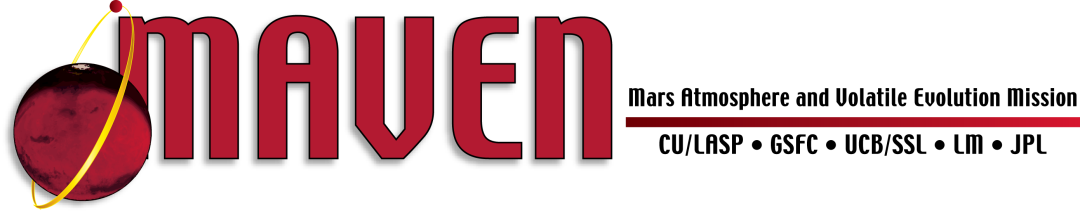 Mars Atmosphere and Volatile Evolution (MAVEN) MissionANCILLARY DATAPDS Archive Software Interface SpecificationRev. 1.3September 9, 2020Prepared byAlexandria Warealex.ware@lasp.colorado.eduAncillary DataPDS ArchiveSoftware Interface SpecificationCustodian:	Bryan Harter	Date	MAVEN SDC ArchivistApproved:	Raymond J. Walker	Date	PDS PPI Node ManagerApproved:	David Mitchell	Date	MAVEN SDWG LeadApproved:	Thomas Morgan	Date	NASA PDSList of FiguresFigure 1: A graphical depiction of the relationship among bundles, collections, and basic products.	16Figure 2: MAVEN Ground Data System responsibilities and data flow. Note that this figure includes portions of the MAVEN GDS which are not directly connected with archiving, and are therefore not described in Section 3.5 above.	19Figure 3: Duplication and dissemination of ANC archive products at PDS/PPI.	24List of TablesTable 1: Distribution list	1Table 2: Document change log	1Table 3: Abbreviations and their meaning	2Table 4: List of Mission Events	11Table 5: List of Science Events	14Table 6: Data processing level designations	15Table 7: Collection Product types	17Table 8: ANC Bundles	18Table 9: MAVEN PDS review schedule	21Table 10: Archive Bundle Delivery Schedule	22Table 11: DRF file type and ANC collections	26Table 12: ANC Calibrated Science Data Documents	27Table 13: ANC Events Collection	28Table 14: EPS DRF data file record structure	29Table 15: GNC DRF data file record structure	29Table 16: NGMS DRF data file record structure	30Table 17: PF DRF data file record structure	31Table 18: RS DRF data file record structure	33Table 19: USM DRF data file record structure	34Table 20: RS DRF data file record structure	35Table 21: PTE DRF data file record structure	35Table 22: IMU data file record structure	37Table 23: Event data file record structure	37Table 24: Archive support staff	40IntroductionThis software interface specification (SIS) describes the format and content of the MAVEN Ancillary Data (ANC) Planetary Data System (PDS) data archive. It includes descriptions of the data products and associated metadata, and the archive format, content, and generation pipeline.Distribution ListTable 1: Distribution listDocument Change LogTable 2: Document change logAbbreviationsTable 3: Abbreviations and their meaningGlossaryArchive – A place in which public records or historical documents are preserved; also the material preserved – often used in plural. The term may be capitalized when referring to all of PDS holdings – the PDS Archive.Basic Product – The simplest product in PDS4; one or more data objects (and their description objects), which constitute (typically) a single observation, document, etc. The only PDS4 products that are not basic products are collection and bundle products. Bundle Product – A list of related collections. For example, a bundle could list a collection of raw data obtained by an instrument during its mission lifetime, a collection of the calibration products associated with the instrument, and a collection of all documentation relevant to the first two collections.Class – The set of attributes (including a name and identifier) which describes an item defined in the PDS Information Model. A class is generic – a template from which individual items may be constructed.Collection Product – A list of closely related basic products of a single type (e.g. observational data, browse, documents, etc.). A collection is itself a product (because it is simply a list, with its label), but it is not a basic product.Data Object – A generic term for an object that is described by a description object. Data objects include both digital and non-digital objects.Description Object – An object that describes another object. As appropriate, it will have structural and descriptive components. In PDS4 a ‘description object’ is a digital object – a string of bits with a predefined structure.Digital Object – An object which consists of real electronically stored (digital) data. Identifier – A unique character string by which a product, object, or other entity may be identified and located. Identifiers can be global, in which case they are unique across all of PDS (and its federation partners). A local identifier must be unique within a label.Label – The aggregation of one or more description objects such that the aggregation describes a single PDS product. In the PDS4 implementation, labels are constructed using XML.Logical Identifier (LID) – An identifier which identifies the set of all versions of a product.Versioned Logical Identifier (LIDVID) – The concatenation of a logical identifier with a version identifier, providing a unique identifier for each version of product.Manifest - A list of contents.Metadata – Data about data – for example, a ‘description object’ contains information (metadata) about an ‘object.’Non-Digital Object – An object which does not consist of digital data. Non-digital objects include both physical objects like instruments, spacecraft, and planets, and non-physical objects like missions, and institutions. Non-digital objects are labeled in PDS in order to define a unique identifier (LID) by which they may be referenced across the system.Object – A single instance of a class defined in the PDS Information Model. PDS Information Model – The set of rules governing the structure and content of PDS metadata. While the Information Model (IM) has been implemented in XML for PDS4, the model itself is implementation independent.Product – One or more tagged objects (digital, non-digital, or both) grouped together and having a single PDS-unique identifier. In the PDS4 implementation, the descriptions are combined into a single XML label. Although it may be possible to locate individual objects within PDS (and to find specific bit strings within digital objects), PDS4 defines ‘products’ to be the smallest granular unit of addressable data within its complete holdings.Tagged Object – An entity categorized by the PDS Information Model, and described by a PDS label.Registry – A data base that provides services for sharing content and metadata.Repository – A place, room, or container where something is deposited or stored (often for safety).XML – eXtensible Markup Language.XML schema – The definition of an XML document, specifying required and optional XMLelements, their order, and parent-child relationships.MAVEN Mission OverviewThe MAVEN mission is scheduled to launch on an Atlas V between November 18 and December 7, 2013. After a ten-month ballistic cruise phase, Mars orbit insertion will occur on or after September 22, 2014. Following a 5-week transition phase, the spacecraft will orbit Mars at a 75 inclination, with a 4.5 hour period and periapsis altitude of 140-170 km (density corridor of 0.05-0.15 kg/km3). Over a one-Earth-year period, periapsis will precess over a wide range of latitude and local time, while MAVEN obtains detailed measurements of the upper atmosphere, ionosphere, planetary corona, solar wind, interplanetary/Mars magnetic fields, solar EUV and solar energetic particles, thus defining the interactions between the Sun and Mars. MAVEN will explore down to the homopause during a series of five 5-day “deep dip” campaigns for which periapsis will be lowered to an atmospheric density of 2 kg/km3 (~125 km altitude) in order to sample the transition from the collisional lower atmosphere to the collisionless upper atmosphere. These five campaigns will be interspersed though the mission to sample the subsolar region, the dawn and dusk terminators, the anti-solar region, and the north pole.Mission ObjectivesThe primary science objectives of the MAVEN project will be to provide a comprehensive picture of the present state of the upper atmosphere and ionosphere of Mars and the processes controlling them and to determine how loss of volatiles to outer space in the present epoch varies with changing solar conditions. Knowing how these processes respond to the Sun’s energy inputs will enable scientists, for the first time, to reliably project processes backward in time to study atmosphere and volatile evolution. MAVEN will deliver definitive answers to high-priority science questions about atmospheric loss (including water) to space that will greatly enhance our understanding of the climate history of Mars. Measurements made by MAVEN will allow us to determine the role that escape to space has played in the evolution of the Mars atmosphere, an essential component of the quest to “follow the water” on Mars. MAVEN will accomplish this by achieving science objectives that answer three key science questions:What is the current state of the upper atmosphere and what processes control it?What is the escape rate at the present epoch and how does it relate to the controlling processes?What has the total loss to space been through time?MAVEN will achieve these objectives by measuring the structure, composition, and variability of the Martian upper atmosphere, and it will separate the roles of different loss mechanisms for both neutrals and ions. MAVEN will sample all relevant regions of the Martian atmosphere/ionosphere system—from the termination of the well-mixed portion of the atmosphere (the “homopause”), through the diffusive region and main ionosphere layer, up into the collisionless exosphere, and through the magnetosphere and into the solar wind and downstream tail of the planet where loss of neutrals and ionization occurs to space—at all relevant latitudes and local solar times. To allow a meaningful projection of escape back in time, measurements of escaping species will be made simultaneously with measurements of the energy drivers and the controlling magnetic field over a range of solar conditions.  Together with measurements of the isotope ratios of major species, which constrain the net loss to space over time, this approach will allow thorough identification of the role that atmospheric escape plays today and to extrapolate to earlier epochs.PayloadMAVEN will use the following science instruments to measure the Martian upper atmospheric and ionospheric properties, the magnetic field environment, the solar wind, and solar radiation and particle inputs:NGIMS Package:Neutral Gas and Ion Mass Spectrometer (NGIMS) measures the composition, isotope ratios, and scale heights of thermal ions and neutrals.RS Package:Imaging Ultraviolet Spectrograph (IUVS) remotely measures UV spectra in four modes: limb scans, planetary mapping, coronal mapping and stellar occultations.  These measurements provide the global composition, isotope ratios, and structure of the upper atmosphere, ionosphere, and corona.PF Package:Supra-Thermal and Thermal Ion Composition (STATIC) instrument measures the velocity distributions and mass composition of thermal and suprathermal ions from below escape energy to pickup ion energies.Solar Energetic Particle (SEP) instrument measures the energy spectrum and angular distribution of solar energetic electrons (30 keV – 1 MeV) and ions (30 keV – 12 MeV).Solar Wind Ion Analyzer (SWIA) measures solar wind and magnetosheath ion density, temperature, and bulk flow velocity.  These measurements are used to determine the charge exchange rate and the solar wind dynamic pressure.Solar Wind Electron Analyzer (SWEA) measures energy and angular distributions of 5 eV to 5 keV solar wind, magnetosheath, and auroral electrons, as well as ionospheric photoelectrons.  These measurements are used to constrain the plasma environment, magnetic field topology and electron impact ionization rate. Langmuir Probe and Waves (LPW) instrument measures the electron density and temperature and electric field in the Mars environment.  The instrument includes an EUV Monitor that measures the EUV input into Mars atmosphere in three broadband energy channels.Magnetometer (MAG) measures the vector magnetic field in all regions traversed by MAVEN in its orbit.SIS Content OverviewSection 2 describes the ancillary data required for science processing. Section 3 gives an overview of data organization and data flow. Section 4 describes data archive generation, delivery, and validation. Section 4.6 describes the archive structure and archive production responsibilities. Section 5 describes the file formats used in the archive, including the data product record structures. Individuals involved with generating the archive volumes are listed in Appendix A.  Appendix B contains a description of the MAVEN science data file naming conventions. Appendix C, Appendix D, and Appendix D contain sample PDS product labels. Appendix E describes ANC archive product PDS deliveries formats and conventions.Scope of this documentThe specifications in this SIS apply to all ANC products submitted for archive to the Planetary Data System (PDS), for all phases of the MAVEN mission. This document includes descriptions of archive products that are produced by both the SDC and by PDS. Applicable DocumentsThe PDS4 Data Provider’s Handbook, Version 1.13.0, October 23, 2019.Planetary Data System Standards Reference, Version 1.13.0, October 24, 2019, JPL D-7669, Part 2.PDS4 Dictionary Document, Version 1.13.0, December 2019.PDS4 Information Model Specification, Version 1.13.0.0, December 2019.Mars Atmosphere and Volatile Evolution (MAVEN) Science Data Management Plan, Rev. C, doc. no.MAVEN-SOPS-PLAN-0068.King, T., and J. Mafi, Archive of MAVEN CDF in PDS4, July 16, 2013.Juno Software Interface Specification: Data Return File (DRF): SIS_DRF_MVN.pdf AudienceThis document serves both as a SIS and Interface Control Document (ICD). It describes both the archiving procedure and responsibilities, and data archive conventions and format. It is designed to be used both by the instrument teams in generating the archive, and by those wishing to understand the format and content of the ANC PDS data product archive collection. Typically, these individuals would include scientists, data analysts, and software engineers.ANC Data DescriptionThe ancillary data to be archived includes two different datasets: all spacecraft and instrument data which is required for science processing, and a time-ordered list of mission events. This dataset does not include science data from the instruments, which will be archived in the instrument archives, or SPICE kernels, which are archived separately at NAIF. Due to ITAR restrictions, this archive does not include all spacecraft and instrument housekeeping data, but only that which is applicable to the science processing. MAVEN was granted an ITAR 125.4(b)(13) exemption by the GSFC Export Control Office for spacecraft and instrument engineering data that is needed for science processing. Descriptions of instrument and spacecraft calibration are covered in the instrument SISs and the spacecraft documentationMAVEN spacecraft and ancillary data files are contained in Data Return Files (DRFs), which are ASCII files generated by the Mission Support Area and delivered to the Science Operations Center (SOC) for distribution to the MAVEN team.The MAVEN Mission Events List will be captured in a set of ASCII files generated from a database stored at the SDC. Events include spacecraft and instrument events collected by the Payload Operations Center (POC), and geophysical events submitted by the science team. Measured ParametersThe complete set of ancillary data to be used for science processing is documented in MVN-OIA-21.A list of events to be collected in the Events List is given in Table 4 and Table 5 below, with the caveat that part of the point of the event list is to capture unexpected events that may affect the science data. There are two types of events: Mission Events and Science Events.  Mission Events are collected by the POC, either routinely or intermittently in the case of anomalies, while Science Events are external events not related to the spacecraft and instrument operations which may have some impact on the science data. These external events are collected and input in the database by the MAVEN science team.  The event list is not intended to be exhaustive, but is intended as a useful reference in case of unexplained quirks in the science data. Table 4: List of Mission EventsTable 5: List of Science Events Data OverviewThis section provides a high level description of archive organization under the PDS4 Information Model (IM) as well as the flow of the data from the spacecraft through delivery to PDS. Unless specified elsewhere in this document, the MAVEN ANC archive conforms with version 1.1.0.1 of the PDS4 IM [4].Data Processing LevelsA number of different systems may be used to describe data processing level. This document refers to data by their PDS4 processing level. Table 6 provides a description of these levels along with the equivalent designations used in other systems.Table 6: Data processing level designations* PDS does not accept packetized data (CODMAC level 1/NASA level 0) as fulfilling the requirement for the archive of raw data. The PDS/PPI node, however, has agreed to an exception for the MAVEN mission with the understanding that the MAVEN packetized data are not compressed, and may be described as fixed width binary tables. Typically the minimum reduction level accepted by PDS for “raw” data is CODMAC level 2, or NASA level 1A.ProductsA PDS product consists of one or more digital and/or non-digital objects, and an accompanying PDS label file. Labeled digital objects are data products (i.e. electronically stored files). Labeled non-digital objects are physical and conceptual entities which have been described by a PDS label. PDS labels provide identification and description information for labeled objects. The PDS label defines a Logical Identifier (LID) by which any PDS labeled product is referenced throughout the system. In PDS4 labels are XML formatted ASCII files. More information on the formatting of PDS labels is provided in Section 5.1.7. More information on the usage of LIDs and the formation of MAVEN LIDs is provided in Section 4.7.Product OrganizationThe highest level of organization for PDS archive is the bundle. A bundle is a list of one or more related collection products which may be of different types. A collection is a list of one or more related basic products which are all of the same type. Figure 1 below illustrates these relationships.Figure 1: A graphical depiction of the relationship among bundles, collections, and basic products.Bundles and collections are logical structures, not necessarily tied to any physical directory structure or organization. Bundle and collection membership is established by a member inventory list. Bundle member inventory lists are provided in the bundle product labels themselves. Collection member inventory lists are provided in separate collection inventory table files. Sample bundle and collection labels are provided in Appendix B and Appendix C, respectively.Collection and Basic Product TypesCollections are limited to a single type of basic products. The types of archive collections that are defined in PDS4 are listed in Table 7.Table 7: Collection Product typesBundle ProductsThe ANC data archive is organized into two bundles. A description of each bundle is provided in Table 8. A more detailed description of the contents and format of each bundle is provided in Section 4.8.Table 8: ANC BundlesData FlowThis section describes only those portions of the MAVEN data flow that are directly connected to archiving. A full description of MAVEN data flow is provided in the MAVEN Science Data Management Plan [5]. A graphical representation of the full MAVEN data flow is provided in Figure 2 below. The ancillary DRF files will be generated by the Mission Support Area (MSA) and delivered to the Science Operations Center (SOC) on a regular basis beginning at launch and continuing throughout the mission. During the mapping phase, deliveries will be made biweekly with the science data. The SOC makes no changes to these files, but delivers them directly to the ITFs for science processing, and to the PDS for archiving. The event database will be updated with automated data from the POC weekly, after receipt of all data from the MSA needed to generate events. Events will be generated from reconstructed data rather than predicts. Geophysical events will be added as they happen. The SOC will maintain an active archive of all ancillary MAVEN data required for science processing, and will provide the MAVEN science team with direct access through the life of the MAVEN mission. After the end of the MAVEN project, PDS will be the sole long-term archive for all public MAVEN data.Data bundles intended for the archive are identified in Table 8.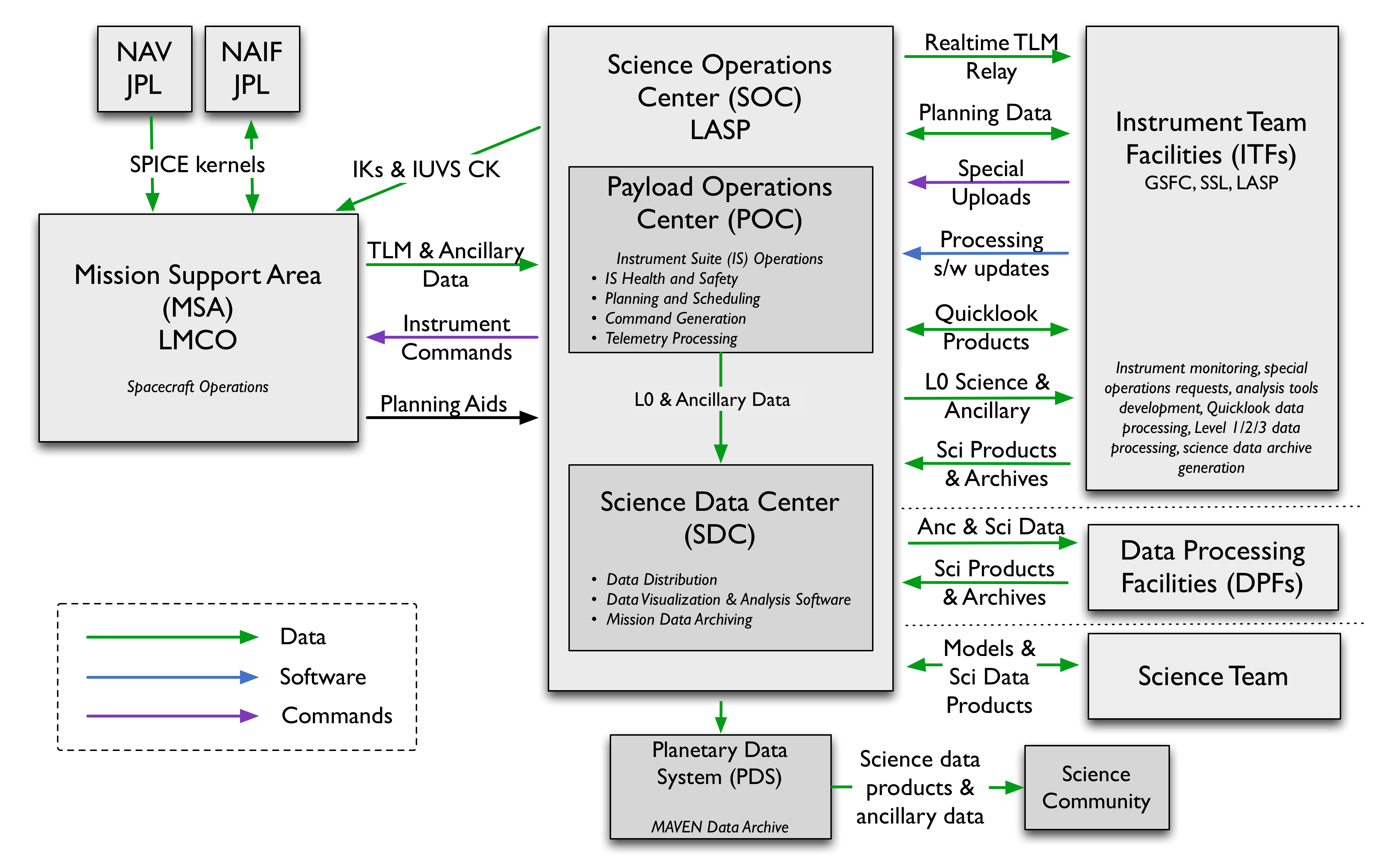 Figure 2: MAVEN Ground Data System responsibilities and data flow. Note that this figure includes portions of the MAVEN GDS which are not directly connected with archiving, and are therefore not described in Section 3.5 above.Archive GenerationThe ANC archive products are produced by the MSA and SOC with the support of the PDS Planetary Plasma Interactions (PPI) Node at the University of California, Los Angeles (UCLA). The archive volume creation process described in this section sets out the roles and responsibilities of each of these groups. The assignment of tasks has been agreed upon by all parties. Archived data received by the PPI Node from the SOC are made available to PDS users electronically as soon as practicable but no later two weeks after the delivery and validation of the data.Data Processing and Production PipelineThe following sections describe the process by which data products in each of the ANC bundles listed in Table 8 are produced.PDS Peer ReviewThe PPI node will conduct a full peer review of all of the data types in the ANC archive. The review data will consist of fully formed bundles populated with candidate final versions of the data and other products and the associated metadata.Table 9: MAVEN PDS review scheduleReviews will include a preliminary delivery of sample products for validation and comment by PDS PPI and Engineering node personnel. The data provider will then address the comments coming out of the preliminary review, and generate a full archive delivery to be used for the peer review. Reviewers will include MAVEN Project and SOC representatives, researchers from outside of the MAVEN project, and PDS personnel from the Engineering and PPI nodes. Reviewers will examine the sample data products to determine whether the data meet the stated science objectives of the instrument and the needs of the scientific community and to verify that the accompanying metadata are accurate and complete. The peer review committee will identify any liens on the data that must be resolved before the data can be ‘certified’ by PDS, a process by which data are made public as minor errors are corrected.In addition to verifying the validity of the review data, this review will be used to verify that the data production pipeline by which the archive products are generated is robust. Additional deliveries made using this same pipeline will be validated at the PPI node, but will not require additional external review.As expertise with the instrument and data develops the SOC may decide that changes to the structure or content of its archive products are warranted. Any changes to the archive products or to the data production pipeline will require an additional round of review to verify that the revised products still meet the original scientific and archival requirements or whether those criteria have been appropriately modified. Whether subsequent reviews require external reviewers will be decided on a case-by-case basis and will depend upon the nature of the changes. A comprehensive record of modifications to the archive structure and content is kept in the Modification_History element of the collection and bundle products.The instrument team and other researchers are encouraged to archive additional ANC products that cover specific observations or data-taking activities. The schedule and structure of any additional archives are not covered by this document and should be worked out with the PPI node.Data Transfer Methods and Delivery ScheduleThe SOC is responsible for delivering data products to the PDS for long-term archiving. While ITFs are primarily responsible for the design and generation of calibrated and derived data archives, the archival process is managed by the SOC. The SOC (in coordination with the ITFs) will also be primarily responsible for the design and generation of the raw data archive. The first PDS delivery will take place within 6 months of the start of science operations. Additional deliveries will occur every following 3 months and one final delivery will be made after the end of the mission. Science data are delivered to the PDS within 6 months of its collection. If it becomes necessary to reprocess data which have already been delivered to the archive, the ITFs will reprocess the data and deliver them to the SDC for inclusion in the next archive delivery. A summary of this schedule is provided in Table 10 below.Table 10: Archive Bundle Delivery ScheduleEach delivery will comprise both data and ancillary data files organized into directory structures consistent with the archive design described in Section 4.6, and combined into a deliverable file(s) using file archive and compression software. When these files are unpacked at the PPI Node in the appropriate location, the constituent files will be organized into the archive structure.Archive deliveries are made in the form of a “delivery package”. Delivery packages include all of the data being transferred along with a transfer manifest, which helps to identify all of the products included in the delivery, and a checksum manifest which helps to insure that integrity of the data is maintained through the delivery. The format of these files is described in Section 5.3.Data are transferred electronically (using the ssh protocol) from the SOC to an agreed upon location within the PPI file system. PPI will provide the SOC a user account for this purpose. Each delivery package is made in the form of a compressed tar or zip archive. Only those files that have changed since the last delivery are included. The PPI operator will decompress the data, and verify that the archive is complete using the transfer and MD5 checksum manifests that were included in the delivery package. Archive delivery status will be tracked using a system defined by the PPI node. Following receipt of a data delivery, PPI will reorganize the data into its PDS archive structure within its online data system. PPI will also update any of the required files associated with a PDS archive as necessitated by the data reorganization. Newly delivered data are made available publicly through the PPI online system once accompanying labels and other documentation have been validated. It is anticipated that this validation process will require no more than fourteen working days from receipt of the data by PPI. However, the first few data deliveries may require more time for the PPI Node to process before the data are made publicly available.The MAVEN prime mission begins approximately 5 weeks following MOI and lasts for 1 Earth-year.  Table 9 shows the data delivery schedule for the entire mission.Data Product and Archive Volume Size EstimatesANC data products consist of files that span several UT days. Files vary in size depending on the telemetry rate and allocation; the maximum single file size is generally about 5 MB. A single archive delivery will span three months, with 11 files covering each day, adding up to a total volume per delivery of approximately 4 GB.  The Mission Events files will span three months and be labeled as such in the filename. The Science Events file will be a single list that is continually appended.  File sizes are approximately 2 MB per 3 month period, but will vary depending on the number of events that actually occur.  Data ValidationRoutine data deliveries to the PDS are validated at the PPI node to ensure that the delivery meets PDS standards, and that the data conform to the SIS as approved in the peer review. As long as there are no changes to the data product formats, or data production pipeline, no additional external review will be conducted.Backups and duplicatesThe PPI Node keeps three copies of each archive product. One copy is the primary online archive copy, another is an onsite backup copy, and the final copy is an off-site backup copy. Once the archive products are fully validated and approved for inclusion in the archive, copies of the products are sent to the National Space Science Data Center (NSSDC) for long-term archive in a NASA-approved deep-storage facility. The PPI Node may maintain additional copies of the archive products, either on or off-site as deemed necessary. The process for the dissemination and preservation of ANC data is illustrated in Figure 3.Figure 3: Duplication and dissemination of ANC archive products at PDS/PPI.Archive organization and namingThis section describes the basic organization of an ANC bundle, and the naming conventions used for the product logical identifiers, and bundle, collection, and basic product filenames.Logical IdentifiersEvery product in PDS is assigned an identifier which allows it to be uniquely identified across the system. This identifier is referred to as a Logical Identifier or LID. A LIDVID (Versioned Logical Identifier) includes product version information, and allows different versions of a specific product to be referenced uniquely. A product’s LID and VID are defined as separate attributes in the product label. LIDs and VIDs are assigned by the entity generating the labels and are formed according to the conventions described in sections 4.7.1 and 4.7.2 below. The uniqueness of a product’s LIDVID may be verified using the PDS Registry and Harvest tools.LID FormationLIDs take the form of a Uniform Resource Name (URN). LIDs are restricted to ASCII lower case letters, digits, dash, underscore, and period. Colons are also used, but only to separate prescribed components of the LID. Within one of these prescribed components dash, underscore, or period are used as separators. LIDs are limited in length to 255 characters.MAVEN ANC LIDs are formed according to the following conventions:Bundle LIDs are formed by appending a bundle specific ID to the MAVEN [INST] base ID:urn:nasa:pds:maven.anc.<bundle ID>Since all PDS bundle LIDs are constructed this way, the combination of maven.anc.bundle must be unique across all products archived with the PDS.Collection LIDs are formed by appending a collection specific ID to the collection’s parent bundle LID:urn:nasa:pds:maven.anc.<bundle ID>:<collection ID>Since the collection LID is based on the bundle LID, which is unique across PDS, the only additional condition is that the collection ID must be unique across the bundle. Collection IDs correspond to the collection type (e.g. “browse”, “data”, “document”, etc.). Additional descriptive information may be appended to the collection type (e.g. “data-raw”, “data-calibrated”, etc.) to insure that multiple collections of the same type within a single bundle have unique LIDs.Basic product LIDs are formed by appending a product specific ID to the product’s parent collection LID:urn:nasa:pds:maven.anc.<bundle ID>:<collection ID>:<product ID>Since the product LID is based on the collection LID, which is unique across PDS, the only additional condition is that the product ID must be unique across the collection. Product IDs are based on the filenames, e.g. sci_anc_eps14_061_062: sci_anc	 	ancillary data for science useeps 		ancillary data type (see Table 11)14		2-digit year (14 = 2014)061_062	3-digit day of year; files span several daysA list of ANC bundle LIDs is provided in Table 8. Collection LIDs are listed in Table 11. VID FormationProduct version ID’s consist of major and minor components separated by a “.” (M.n). Both components of the VID are integer values. The major component is initialized to a value of “1”, and the minor component is initialized to a value of “0”. The minor component resets to “0” when the major component is incremented.ANC Archive ContentsThe ANC archive includes the two bundles listed in Table 8. The following sections describe the contents of each of these bundles in greater detail.ANC DRF BundleThe DRF bundle contains all ancillary files generated by the MSA, containing ancillary spacecraft and instrument data in the DRF format as defined by the MAVEN DRF SIS. There are sixteen such files, covering each day of the mission. The time span of each file varies from one to seven days, depending on the telemetry group. Each file a time-ordered ASCII table divided into columns, where each column is a telemetry channel. There will be one collection for each of these sixteen files, which are identified in Table 11. The filename convention for the IMU files is:mvn_imu<YY>_<DOY1>_<DOY2>.txtThe filename convention for all other files are:sci_anc_<type><YY>_<DOY1>_<DOY2>.drfwhere <YY> is the last two digits of the year where the file begins, <DOY1> is the day of the year where the file starts, <DOY2> is the day of the year where the file ends.  Note that files may span across a year, so if <DOY1> is greater than <DOY2>, assume that <DOY2> represents the day in the following year.<type> is one of the Filetypes located below in Table 11: Table 11: DRF file type and ANC collectionsANC DRF Collection ContentsEach collection is effectively the same, varying only in the contents of the DRF files. ANC DRF Document CollectionThe ANC DRF document collection contains documents which are useful for understanding and using the ANC DRF bundle. Table 12 contains a list of the documents included in this collection, along with the LID, and responsible group. Following this a brief description of each document is also provided.Table 12: ANC Calibrated Science Data DocumentsMAVEN Science Data Management Plan – describes the data requirements for the MAVEN mission and the plan by which the MAVEN data system will meet those requirementsMAVEN ANC Archive SIS – describes the format and content of the ANC PDS data archive, including descriptions of the data products and associated metadata, and the archive format, content, and generation pipeline (this document)MAVEN Mission Description – describes the MAVEN mission.MAVEN Spacecraft Description – describes the MAVEN spacecraft.While responsibility for the individual documents varies, the document collection itself is managed by the PDS/PPI node.ANC EventsThe ANC Events bundle contains time-ordered ASCII files listing all events. These files are generated by querying a database at the SDC. Table 13: ANC Events CollectionANC Mission EventsThis collection contains the mission event files, which describe instrument/spacecraft related events. These files are ASCII tables in which the first column is the event start time in UTC. The filename convention will include the date range covered by each file. The data will be comma-separated ASCII with column headings for each column. The contributor responsible for each event will be identified in the data. These files will be generated by the SDC, which is responsible for distributing and archiving them. ANC Science EventsThis collection contains the science event files, which describe external events relevant to the mission such as solar flares and aurora. These files are ASCII tables in which the first column is the event start time in UTC.  The data will be comma-separated ASCII with column headings for each column. The contributor responsible for each event will be identified in the data. These files will be generated by the SDC, which is responsible for distributing and archiving them. Archive product formatsData that comprise the ANC archives are formatted in accordance with PDS specifications [see Planetary Science Data Dictionary [4], PDS Data Provider’s Handbook [2], and PDS Standards Reference [3]. This section provides details on the formats used for each of the products included in the archive.Data File FormatsThis section describes the format and record structure of each of the data file types.The ANC DRF data product is an ASCII data file with an attached header followed by a time series (table). The header internally documents the file contents. Each file also is described by a PDS label file (*.xml).  Note that due to asynchronies in the telemetry collection, many DRF files contained empty values at the start of the files.  Since spaces are not a valid PDS4 missing constant value for numeric fields, records containing empty values have been removed. In some cases this resulted in the removal of all of the data records, in which the case the data file itself has been removed.EPS DRF data file structureTable 14: EPS DRF data file record structure GNC DRF data file structureTable 15: GNC DRF data file record structureNGMS DRF data file structureTable 16: NGMS DRF data file record structurePF DRF data file structureTable 17: PF DRF data file record structureRS DRF data file structureTable 18: RS DRF data file record structureUSM DRF data file structureThe USM DRF files contain switch status information. The list of telemetry names in each file is given here; complete descriptions are in the USM_tlm_names.xlsx spreadsheet which will be archived with the USM collection. Table 19: USM DRF data file record structureSASM DRF file structureThe Solar Array Switch Module (SASM) files are DRF files containing information about the state of the solar arrays. There are SASM 1, 2, and 3 files.Table 20: RS DRF data file record structurePTE file structureThe Periapsis Timing Estimator (PTE) DRF files contain information about the estimated periapsis times. Table 21: PTE DRF data file record structureIMU file structureThe IMU data products are ASCII data files with an attached header followed by a time series (table). The header internally documents the file contents. Each file also is described by a PDS label file (*.xml).  The first lines of the file contain information about when the data was prepared.  For example: Date: Wed Jun 17 03:10:32 UTC 2015is the start of a file generated on June 17th 2015.  Notice, however, that all files generated on and after July 12th 2016 contain a different header format:File: mvn_imu.dat.txt created by report_imu_dump.groovy rev 1.19  on Wed Jul 13 02:09:48 UTC 2016
All files after this date also have an additional empty line at the top of the file, directly after the date information.  Table 22: IMU data file record structureEvent data file structureEvent files are ASCII spreadsheets with data organized in columns. Table 23: Event data file record structurePDS LabelsPDS labels are ASCII text files written, in the eXtensible Markup Language (XML). All product labels are detached from the digital files (if any) containing the data objects they describe (except Product_Bundle). There is one label for every product. Each product, however, may contain one or more data objects. The data objects of a given product may all reside in a single file, or they may be stored in multiple separate files. PDS4 label files must end with the file extension “.xml”.The structure of PDS label files is governed by the XML documents described in Section 5.2.1.XML DocumentsFor the MAVEN mission PDS labels will conform to the PDS master schema based upon the 1.1.0.1 version of the PDS Information Model for structure, and the 1.1.0.1 version of the PDS schematron for content. By use of an XML editor these documents may be used to validate the structure and content of the product labels. The PDS master schema and schematron documents are produced, managed, and supplied to MAVEN by the PDS. In addition to these documents, the MAVEN mission has produced additional XML documents which govern the products in this archive. These documents contain attribute and parameter definitions specific to the MAVEN mission.  A list of the XML documents associated with this archive is included in this document in the XML_Schema collection section for each bundle.Examples of PDS labels required for the ANC archive are shown in Appendix B (bundle products), Appendix C (collection products), and Appendix D (basic products).Delivery PackageData transfers, whether from data providers to PDS or from PDS to data users or to the deep archive, are accomplished using delivery packages. Delivery packages include the following required elements:The package which consists of a compressed bundle of the products being transferred.A transfer manifest which maps each product’s LIDVID to the physical location of the product label in the package after uncompression.A checksum manifest which lists the MD5 checksum of each file included in the package after uncompression.ANC archive delivery packages (including the transfer and checksum manifests) for delivery to PDS are produced at the MAVEN SDC.The PackageThe directory structure used in for the delivery package is described in the Appendix in Section E.1. Delivery packages are compressed using zip and are transferred electronically using the ssh protocol.Transfer ManifestThe “transfer manifest” is a file provided with each transfer to, from, or within PDS. The transfer manifest is external to the delivery package. It contains an entry for each label file in the package, and maps the product LIDVID to the file specification name for the associated product’s label file. Details of the structure of the transfer manifest are provided in Section 0.The transfer manifest is external to the delivery package, and is not an archive product. As a result, it does not require a PDS label.Checksum ManifestThe checksum manifest contains an MD5 checksum for every file included as part of the delivery package. This includes both the PDS product labels and the files containing the digital objects which they describe.  The format used for a checksum manifest is the standard output generated by the md5deep utility. Details of the structure of the checksum manifest are provided in section E.3.The checksum manifest is external to the delivery package, and is not an archive product. As a result, it does not require a PDS label.Support staff and cognizant personsTable 24: Archive support staffSample Bundle Product LabelThis section provides a sample bundle product label. This is a copy of the label for Version 1.20 of the MAVEN Ancillary Bundle. However, for the sake of brevity, a number of instances of the <Modification_Detail> class from the original label have been omitted.<?xml version="1.0" encoding="UTF-8"?>
<?xml-model href="https://pds.nasa.gov/pds4/pds/v1/PDS4_PDS_1D00.sch" 
   schematypens="http://purl.oclc.org/dsdl/schematron"?>
<?xml-model href="https://pds.nasa.gov/pds4/mission/mvn/v1/PDS4_MVN_1D00_1050.sch"
   schematypens="http://purl.oclc.org/dsdl/schematron"?>
<Product_Bundle 
   xmlns="http://pds.nasa.gov/pds4/pds/v1"
   xmlns:xsi="http://www.w3.org/2001/XMLSchema-instance"
   xmlns:mvn="http://pds.nasa.gov/pds4/mission/mvn/v1"
   xsi:schemaLocation="
      http://pds.nasa.gov/pds4/pds/v1
      https://pds.nasa.gov/pds4/pds/v1/PDS4_PDS_1D00.xsd

      http://pds.nasa.gov/pds4/mission/mvn/v1
      https://pds.nasa.gov/pds4/mission/mvn/v1/PDS4_MVN_1D00_1050.xsd
   ">
   <Identification_Area>
      <logical_identifier>urn:nasa:pds:maven.anc</logical_identifier>
      <version_id>1.20</version_id>
      <title>MAVEN Ancillary Bundle</title>
      <information_model_version>1.13.0.0</information_model_version>
      <product_class>Product_Bundle</product_class>
      <Citation_Information>
         <publication_year>2020</publication_year>
         <keyword>DRF</keyword>
         <description>
            This bundle contains products associated with the PDS MAVEN
            Ancillary data archive.
         </description>
      </Citation_Information>
      <Modification_History>
         <Modification_Detail>
            <modification_date>2020-05-21</modification_date>
            <version_id>1.20</version_id>
            <description>
               MAVEN Release 21. Includes an incremental release of MAVEN ancillary DRF, IMU, and 
               event list data, extending total coverage from 2014-11-15 to 2020-02-18 for DRF 
               files, 2014-11-18 to 2020-02-18 for IMU files, and 2013-12-03 to 2020-02-14 for 
               the event lists.
            </description>
         </Modification_Detail>
         <Modification_Detail>
            <modification_date>2020-02-14</modification_date>
            <version_id>1.19</version_id>
            <description>
               MAVEN Release 20 (2020-02-15). Inclues an incremental release of MAVEN ancillary 
               DRF, IMU, and event list data, extending total coverage from 2014-11-15 to
               2019-11-18 for DRF files, 2014-11-18 to 2019-11-18 for IMU files, and 2013-12-03 
               to 2019-11-14 for the event lists.
            </description>
         </Modification_Detail>
         <Modification_Detail>
            <modification_date>2019-11-19</modification_date>
            <version_id>1.18</version_id>
            <description>
               MAVEN Release 19 (2019-11-15). Inclues an incremental release of MAVEN ancillary 
               DRF, IMU, and event list data, extending total coverage from 2014-11-15 to
               2019-08-19 for DRF files, 2014-11-18 to 2019-08-19 for IMU files, and 2013-12-03 
               to 2019-08-14 for the event lists.
            </description>
         </Modification_Detail>
         <Modification_Detail>
            <modification_date>2015-05-01</modification_date>
            <version_id>1.0</version_id>
            <description>MAVEN Release 1</description>
         </Modification_Detail>
      </Modification_History>
   </Identification_Area>
   <Context_Area>
      <Time_Coordinates>
         <start_date_time>2013-12-03T16:30:03Z</start_date_time>
         <stop_date_time>2020-02-19T00:00:00Z</stop_date_time>
      </Time_Coordinates>
      <Investigation_Area>
         <name>Mars Atmosphere and Volatile EvolutioN</name>
         <type>Mission</type>
         <Internal_Reference>
            <lid_reference>urn:nasa:pds:context:investigation:mission.maven</lid_reference>
            <reference_type>bundle_to_investigation</reference_type>
         </Internal_Reference>
      </Investigation_Area> 
             <Observing_System>
                   <Observing_System_Component>
                         <name>MAVEN</name>
                         <type>Spacecraft</type>   
                         <Internal_Reference>
                               <lid_reference>urn:nasa:pds:context:instrument_host:spacecraft.maven</lid_reference>
                               <reference_type>is_instrument_host</reference_type>
                        </Internal_Reference>
                  </Observing_System_Component>
                <Observing_System_Component>
                   <name>Imaging Ultraviolet Spectrograph</name>
                   <type>Instrument</type>   
                   <Internal_Reference>
                      <lid_reference>urn:nasa:pds:context:instrument:iuvs.maven</lid_reference>
                      <reference_type>is_instrument</reference_type>
                   </Internal_Reference>
                </Observing_System_Component>
                <Observing_System_Component>
                   <name>Neutral Gas and Ion Mass Spectrometer</name>
                   <type>Instrument</type>   
                   <Internal_Reference>
                      <lid_reference>urn:nasa:pds:context:instrument:ngims.maven</lid_reference>
                      <reference_type>is_instrument</reference_type>
                   </Internal_Reference>
                </Observing_System_Component>
                   <Observing_System_Component>
                         <name>Extreme Ultraviolet Monitor</name>
                         <type>Instrument</type>   
                         <Internal_Reference>
                               <lid_reference>urn:nasa:pds:context:instrument:euv.maven</lid_reference>
                               <reference_type>is_instrument</reference_type>
                        </Internal_Reference>
                  </Observing_System_Component>
                   <Observing_System_Component>
                         <name>Langmuir Probe and Waves Instrument</name>
                         <type>Instrument</type>   
                         <Internal_Reference>
                               <lid_reference>urn:nasa:pds:context:instrument:lpw.maven</lid_reference>
                               <reference_type>is_instrument</reference_type>
                        </Internal_Reference>
                  </Observing_System_Component>
                   <Observing_System_Component>
                         <name>Magnetometer</name>
                         <type>Instrument</type>   
                         <Internal_Reference>
                               <lid_reference>urn:nasa:pds:context:instrument:mag.maven</lid_reference>
                               <reference_type>is_instrument</reference_type>
                        </Internal_Reference>
                  </Observing_System_Component>
                   <Observing_System_Component>
                         <name>Solar Energetic Particle Experiment</name>
                         <type>Instrument</type>   
                         <Internal_Reference>
                               <lid_reference>urn:nasa:pds:context:instrument:sep.maven</lid_reference>
                               <reference_type>is_instrument</reference_type>
                        </Internal_Reference>
                  </Observing_System_Component>
                   <Observing_System_Component>
                         <name>Supra-Thermal and Thermal Ion Composition</name>
                         <type>Instrument</type>   
                         <Internal_Reference>
                               <lid_reference>urn:nasa:pds:context:instrument:static.maven</lid_reference>
                               <reference_type>is_instrument</reference_type>
                        </Internal_Reference>
                  </Observing_System_Component>
                   <Observing_System_Component>
                         <name>Solar Wind Electron Analyzer</name>
                         <type>Instrument</type>   
                         <Internal_Reference>
                               <lid_reference>urn:nasa:pds:context:instrument:swea.maven</lid_reference>
                               <reference_type>is_instrument</reference_type>
                        </Internal_Reference>
                  </Observing_System_Component>
                   <Observing_System_Component>
                         <name>Solar Wind Ion Analyzer</name>
                         <type>Instrument</type>   
                         <Internal_Reference>
                               <lid_reference>urn:nasa:pds:context:instrument:swia.maven</lid_reference>
                               <reference_type>is_instrument</reference_type>
                        </Internal_Reference>
                  </Observing_System_Component>
            </Observing_System>
             <Target_Identification>
                   <name>Mars</name>
                   <type>Planet</type>
                   <Internal_Reference>
                         <lid_reference>urn:nasa:pds:context:target:planet.mars</lid_reference>
                         <reference_type>collection_to_target</reference_type>
                  </Internal_Reference>
            </Target_Identification>
             <Mission_Area>
                   <MAVEN xmlns="http://pds.nasa.gov/pds4/mission/mvn/v1">
                         <mission_phase_name>Transition</mission_phase_name>
                         <mission_phase_name>Prime Mission</mission_phase_name>
                         <mission_phase_name>EM-1</mission_phase_name>
                         <mission_phase_name>EM-2</mission_phase_name>
                         <mission_phase_name>EM-3</mission_phase_name>
                        <mission_phase_name>EM-4</mission_phase_name>
                  </MAVEN>
            </Mission_Area>
      </Context_Area>
       <Reference_List>

   </Reference_List>
   <Bundle>
      <bundle_type>Archive</bundle_type>
      <description>MAVEN Ancillary Bundle</description>
   </Bundle>
   <File_Area_Text>
      <File>
         <file_name>readme_maven_anc_1.20.txt</file_name>
         <creation_date_time>2020-05-21T17:58:26</creation_date_time>
         <md5_checksum>f3c4d89d16c417a586a7b69d8ce40906</md5_checksum>
      </File>
      <Stream_Text>
         <name>readme_maven_anc_1.20.txt</name>
         <offset unit="byte">0</offset>
         <object_length unit="byte">12454</object_length>
         <parsing_standard_id>7-Bit ASCII Text</parsing_standard_id>
         <description>
            This file contains a brief overview of the MAVEN Ancillary Bundle.
         </description>
         <record_delimiter>Carriage-Return Line-Feed</record_delimiter>
      </Stream_Text>
   </File_Area_Text>
   <Bundle_Member_Entry>
      <lidvid_reference>urn:nasa:pds:maven.anc:data.drf.eps::1.20</lidvid_reference>
      <member_status>Primary</member_status>
      <reference_type>bundle_has_document_collection</reference_type>
   </Bundle_Member_Entry>
   <Bundle_Member_Entry>
      <lidvid_reference>urn:nasa:pds:maven.anc:data.drf.gnc::1.20</lidvid_reference>
      <member_status>Primary</member_status>
      <reference_type>bundle_has_document_collection</reference_type>
   </Bundle_Member_Entry>
   <Bundle_Member_Entry>
      <lidvid_reference>urn:nasa:pds:maven.anc:data.drf.ngms::1.20</lidvid_reference>
      <member_status>Primary</member_status>
      <reference_type>bundle_has_document_collection</reference_type>
   </Bundle_Member_Entry>
   <Bundle_Member_Entry>
      <lidvid_reference>urn:nasa:pds:maven.anc:data.drf.pf::1.20</lidvid_reference>
      <member_status>Primary</member_status>
      <reference_type>bundle_has_document_collection</reference_type>
   </Bundle_Member_Entry>
   <Bundle_Member_Entry>
      <lidvid_reference>urn:nasa:pds:maven.anc:data.drf.pte::1.20</lidvid_reference>
      <member_status>Primary</member_status>
      <reference_type>bundle_has_document_collection</reference_type>
   </Bundle_Member_Entry>
   <Bundle_Member_Entry>
      <lidvid_reference>urn:nasa:pds:maven.anc:data.drf.rs::1.20</lidvid_reference>
      <member_status>Primary</member_status>
      <reference_type>bundle_has_document_collection</reference_type>
   </Bundle_Member_Entry>
   <Bundle_Member_Entry>
      <lidvid_reference>urn:nasa:pds:maven.anc:data.drf.sasm1::1.20</lidvid_reference>
      <member_status>Primary</member_status>
      <reference_type>bundle_has_document_collection</reference_type>
   </Bundle_Member_Entry>
   <Bundle_Member_Entry>
      <lidvid_reference>urn:nasa:pds:maven.anc:data.drf.sasm2::1.20</lidvid_reference>
      <member_status>Primary</member_status>
      <reference_type>bundle_has_document_collection</reference_type>
   </Bundle_Member_Entry>
   <Bundle_Member_Entry>
      <lidvid_reference>urn:nasa:pds:maven.anc:data.drf.sasm3::1.20</lidvid_reference>
      <member_status>Primary</member_status>
      <reference_type>bundle_has_document_collection</reference_type>
   </Bundle_Member_Entry>
   <Bundle_Member_Entry>
      <lidvid_reference>urn:nasa:pds:maven.anc:data.drf.usm1::1.20</lidvid_reference>
      <member_status>Primary</member_status>
      <reference_type>bundle_has_document_collection</reference_type>
   </Bundle_Member_Entry>
   <Bundle_Member_Entry>
      <lidvid_reference>urn:nasa:pds:maven.anc:data.drf.usm2::1.20</lidvid_reference>
      <member_status>Primary</member_status>
      <reference_type>bundle_has_document_collection</reference_type>
   </Bundle_Member_Entry>
   <Bundle_Member_Entry>
      <lidvid_reference>urn:nasa:pds:maven.anc:data.drf.usm3::1.20</lidvid_reference>
      <member_status>Primary</member_status>
      <reference_type>bundle_has_document_collection</reference_type>
   </Bundle_Member_Entry>
   <Bundle_Member_Entry>
      <lidvid_reference>urn:nasa:pds:maven.anc:data.drf.usm4::1.20</lidvid_reference>
      <member_status>Primary</member_status>
      <reference_type>bundle_has_document_collection</reference_type>
   </Bundle_Member_Entry>
   <Bundle_Member_Entry>
      <lidvid_reference>urn:nasa:pds:maven.anc:data.drf.usm5::1.20</lidvid_reference>
      <member_status>Primary</member_status>
      <reference_type>bundle_has_document_collection</reference_type>
   </Bundle_Member_Entry>
   <Bundle_Member_Entry>
      <lidvid_reference>urn:nasa:pds:maven.anc:data.drf.usm6::1.19</lidvid_reference>
      <member_status>Primary</member_status>
      <reference_type>bundle_has_document_collection</reference_type>
   </Bundle_Member_Entry>
   <Bundle_Member_Entry>
      <lidvid_reference>urn:nasa:pds:maven.anc:data.imu::1.20</lidvid_reference>
      <member_status>Primary</member_status>
      <reference_type>bundle_has_document_collection</reference_type>
   </Bundle_Member_Entry>
   <Bundle_Member_Entry>
      <lidvid_reference>urn:nasa:pds:maven.anc:data.events::3.12</lidvid_reference>
      <member_status>Primary</member_status>
      <reference_type>bundle_has_document_collection</reference_type>
   </Bundle_Member_Entry>
   <Bundle_Member_Entry>
      <lidvid_reference>urn:nasa:pds:maven.anc:document::1.0</lidvid_reference>
      <member_status>Primary</member_status>
      <reference_type>bundle_has_document_collection</reference_type>
   </Bundle_Member_Entry>
</Product_Bundle>Sample Collection Product LabelThis section provides a sample collection product label. This is a copy of Version 1.20 of the Remote Sensing (IUVS) instrument data DRF Data Collection.<?xml version="1.0" encoding="UTF-8"?>
<?xml-model href="https://pds.nasa.gov/pds4/pds/v1/PDS4_PDS_1D00.sch" 
   schematypens="http://purl.oclc.org/dsdl/schematron"?>
<?xml-model href="https://pds.nasa.gov/pds4/mission/mvn/v1/PDS4_MVN_1D00_1050.sch"
   schematypens="http://purl.oclc.org/dsdl/schematron"?>
<Product_Collection
   xmlns="http://pds.nasa.gov/pds4/pds/v1"
   xmlns:xsi="http://www.w3.org/2001/XMLSchema-instance"
   xmlns:mvn="http://pds.nasa.gov/pds4/mission/mvn/v1"
   xsi:schemaLocation="
      http://pds.nasa.gov/pds4/pds/v1
      https://pds.nasa.gov/pds4/pds/v1/PDS4_PDS_1D00.xsd

      http://pds.nasa.gov/pds4/mission/mvn/v1
      https://pds.nasa.gov/pds4/mission/mvn/v1/PDS4_MVN_1D00_1050.xsd
    ">
   <Identification_Area>
      <logical_identifier>urn:nasa:pds:maven.anc:data.drf.rs</logical_identifier>
      <version_id>1.20</version_id>
      <title>Remote Sensing (IUVS) instrument data DRF Data Collection</title>
      <information_model_version>1.13.0.0</information_model_version>
      <product_class>Product_Collection</product_class>
      <Citation_Information>
         <author_list>Harter, B.</author_list>
         <publication_year>2020</publication_year>
         <doi>10.17189/1517677</doi>
         <description>
            This collection contains MAVEN Remote Sensing (IUVS) Instrument Data Return Files (DRFs).
         </description>
      </Citation_Information>
      <Modification_History>
         <Modification_Detail>
            <modification_date>2020-05-13</modification_date>
            <version_id>1.20</version_id>
            <description>MAVEN Release 21</description>
         </Modification_Detail>
      </Modification_History>
   </Identification_Area>
   <Context_Area>
      <Time_Coordinates>
         <start_date_time>2014-11-15T11:10:04.387Z</start_date_time>
         <stop_date_time>2020-02-18T18:54:50.230Z</stop_date_time>
      </Time_Coordinates>
      <Primary_Result_Summary>
         <purpose>Engineering</purpose>
         <processing_level>Raw</processing_level>
      </Primary_Result_Summary>
      <Investigation_Area>
         <name>Mars Atmosphere and Volatile EvolutioN Mission</name>
         <type>Mission</type>
         <Internal_Reference>
            <lid_reference>urn:nasa:pds:context:investigation:mission.maven</lid_reference>
            <reference_type>collection_to_investigation</reference_type>
         </Internal_Reference>
      </Investigation_Area>
      <Observing_System>
         <Observing_System_Component>
            <name>MAVEN</name>
            <type>Spacecraft</type>   
            <Internal_Reference>
               <lid_reference>urn:nasa:pds:context:instrument_host:spacecraft.maven</lid_reference>
               <reference_type>is_instrument_host</reference_type>
            </Internal_Reference>
         </Observing_System_Component>
         <Observing_System_Component>
            <name>Imaging Ultraviolet Spectrograph</name>
            <type>Instrument</type>   
            <Internal_Reference>
               <lid_reference>urn:nasa:pds:context:instrument:iuvs.maven</lid_reference>
               <reference_type>is_instrument</reference_type>
            </Internal_Reference>
         </Observing_System_Component>
      </Observing_System>
      <Target_Identification>
         <name>Mars</name>
         <type>Planet</type>
         <Internal_Reference>
            <lid_reference>urn:nasa:pds:context:target:planet.mars</lid_reference>
            <reference_type>collection_to_target</reference_type>
         </Internal_Reference>
      </Target_Identification>
      <Mission_Area>
         <mvn:MAVEN>
            <mvn:mission_phase_name>Transition</mvn:mission_phase_name>
            <mvn:mission_phase_name>Prime Mission</mvn:mission_phase_name>
            <mvn:mission_phase_name>EM-1</mvn:mission_phase_name>
            <mvn:mission_phase_name>EM-2</mvn:mission_phase_name>
            <mvn:mission_phase_name>EM-3</mvn:mission_phase_name>
            <mvn:mission_phase_name>EM-4</mvn:mission_phase_name>
         </mvn:MAVEN>
      </Mission_Area>
   </Context_Area>
   <Reference_List>

   </Reference_List>
   <Collection>
      <collection_type>Data</collection_type>
      <description>
         This collection contains MAVEN Remote Sensing (IUVS) Instrument Data Return Files (DRFs).
      </description>
   </Collection>
   <File_Area_Inventory>
      <File>
         <file_name>collection_data_drf_rs_1.20.csv</file_name>
         <creation_date_time>2020-05-13T00:45:43</creation_date_time>
         <file_size unit="byte">72128</file_size>
         <md5_checksum>8b9ce908726f618764d54bbcff9e161a</md5_checksum>
      </File>
      <Inventory>
         <offset unit="byte">0</offset>
         <parsing_standard_id>PDS DSV 1</parsing_standard_id>
         <records>1127</records>
         <record_delimiter>Carriage-Return Line-Feed</record_delimiter>
         <field_delimiter>Comma</field_delimiter>
         <Record_Delimited>
            <fields>2</fields>
            <groups>0</groups>
            <maximum_record_length unit="byte">257</maximum_record_length>               
            <Field_Delimited>
               <name>Member Status</name>
               <field_number>1</field_number>
               <data_type>ASCII_String</data_type>
               <maximum_field_length unit="byte">1</maximum_field_length>
            </Field_Delimited>
            <Field_Delimited>
               <name>LIDVID_LID</name>
               <field_number>2</field_number>
               <data_type>ASCII_LIDVID_LID</data_type>
               <maximum_field_length unit="byte">255</maximum_field_length>    
            </Field_Delimited>
         </Record_Delimited>
         <reference_type>inventory_has_member_product</reference_type>
      </Inventory>
   </File_Area_Inventory>
</Product_Collection>
Sample Data Product LabelsThis section provides sample product labels for the various data types described in this document.Sample DRF LabelThis is a copy of a remote sensing (IUVS) DRF data product label. While the specific content of the data file described here will vary from DRF product type to another, this sample label is representative of the basic layout of DRF data product labels.<?xml version="1.0" encoding="UTF-8"?><?xml-model href="https://pds.nasa.gov/pds4/pds/v1/PDS4_PDS_1D00.sch"    schematypens="http://purl.oclc.org/dsdl/schematron"?><?xml-model href="https://pds.nasa.gov/pds4/mission/mvn/v1/PDS4_MVN_1D00_1050.sch"    schematypens="http://purl.oclc.org/dsdl/schematron"?><Product_Observational   xmlns="http://pds.nasa.gov/pds4/pds/v1"   xmlns:xsi="http://www.w3.org/2001/XMLSchema-instance"   xmlns:mvn="http://pds.nasa.gov/pds4/mission/mvn/v1"   xsi:schemaLocation="      http://pds.nasa.gov/pds4/pds/v1      https://pds.nasa.gov/pds4/pds/v1/PDS4_PDS_1D00.xsd      http://pds.nasa.gov/pds4/mission/mvn/v1      https://pds.nasa.gov/pds4/mission/mvn/v1/PDS4_MVN_1D00_1050.xsd ">   <Identification_Area>      <logical_identifier>urn:nasa:pds:maven.anc:data.drf.rs:sci_anc_rs20_004_008</logical_identifier>      <version_id>2.0</version_id>      <title>Remote Sensing (IUVS) instrument data DRF 2020-01-04</title>      <information_model_version>1.13.0.0</information_model_version>      <product_class>Product_Observational</product_class>      <Citation_Information>         <publication_year>2020</publication_year>         <description>            This is the Remote Sensing (IUVS) instrument data DRF file for 2020-01-04.         </description>      </Citation_Information>      <Modification_History>         <Modification_Detail>            <modification_date>2020-08-18</modification_date>            <version_id>2.0</version_id>            <description>               The data file has been updated to correct header errors, remove data records at the beginning of the file which contained blank values, and remove truncated records at the end of data files.            </description>         </Modification_Detail>      </Modification_History>   </Identification_Area>   <Observation_Area>      <Time_Coordinates>         <start_date_time>2020-01-04T08:01:29.091Z</start_date_time>         <stop_date_time>2020-01-07T18:10:14.561Z</stop_date_time>      </Time_Coordinates>      <Primary_Result_Summary>         <purpose>Engineering</purpose>         <processing_level>Raw</processing_level>      </Primary_Result_Summary>      <Investigation_Area>         <name>Mars Atmosphere and Volatile EvolutioN</name>         <type>Mission</type>         <Internal_Reference>            <lid_reference>urn:nasa:pds:context:investigation:mission.maven</lid_reference>            <reference_type>data_to_investigation</reference_type>         </Internal_Reference>      </Investigation_Area>      <Observing_System>         <Observing_System_Component>            <name>Mars Atmosphere and Volatile EvolutioN Mission</name>            <type>Spacecraft</type>            <Internal_Reference>               <lid_reference>urn:nasa:pds:context:instrument_host:spacecraft.maven</lid_reference>               <reference_type>is_instrument_host</reference_type>            </Internal_Reference>         </Observing_System_Component>         <Observing_System_Component>            <name>Imaging Ultraviolet Spectrograph</name>            <type>Instrument</type>            <Internal_Reference>               <lid_reference>urn:nasa:pds:context:instrument:iuvs.maven</lid_reference>               <reference_type>is_instrument</reference_type>            </Internal_Reference>         </Observing_System_Component>      </Observing_System>      <Target_Identification>         <name>Mars</name>         <type>Planet</type>         <Internal_Reference>            <lid_reference>urn:nasa:pds:context:target:planet.mars</lid_reference>            <reference_type>data_to_target</reference_type>         </Internal_Reference>      </Target_Identification>      <Mission_Area>         <mvn:MAVEN>            <mvn:mission_phase_name>EM-4</mvn:mission_phase_name>         </mvn:MAVEN>      </Mission_Area>   </Observation_Area>   <File_Area_Observational>      <File>         <file_name>sci_anc_rs20_004_008.drf</file_name>         <creation_date_time>2020-08-18T02:13:54</creation_date_time>         <file_size unit="byte">464184</file_size>         <md5_checksum>ae73853d6587222277caa7fbb7663406</md5_checksum>      </File>      <Header>         <offset unit="byte">0</offset>         <object_length unit="byte">504</object_length>         <parsing_standard_id>7-Bit ASCII Text</parsing_standard_id>      </Header>      <Table_Character>         <offset unit="byte">504</offset>         <records>3680</records>         <record_delimiter>Carriage-Return Line-Feed</record_delimiter>         <Record_Character>            <fields>9</fields>            <groups>0</groups>            <record_length unit="byte">126</record_length>            <Field_Character>               <name>SCET</name>               <field_location unit="byte">1</field_location>               <data_type>ASCII_String</data_type>               <field_length unit="byte">19</field_length>            </Field_Character>            <Field_Character>               <name>RspInSrT1 DN</name>               <field_location unit="byte">21</field_location>               <data_type>ASCII_Integer</data_type>               <field_length unit="byte">12</field_length>               <unit>DN</unit>               <description>                  RSDPU internal survival temperature.               </description>            </Field_Character>            <Field_Character>               <name>RspInSrT1</name>               <field_location unit="byte">34</field_location>               <data_type>ASCII_Real</data_type>               <field_length unit="byte">12</field_length>               <unit>deg</unit>               <description>                  RSDPU internal survival temperature.               </description>            </Field_Character>            <Field_Character>               <name>IuvsInST1 DN</name>               <field_location unit="byte">47</field_location>               <data_type>ASCII_Integer</data_type>               <field_length unit="byte">12</field_length>               <unit>DN</unit>               <description>                  IUVS internal survival temperature.               </description>            </Field_Character>            <Field_Character>               <name>IuvsInST1</name>               <field_location unit="byte">60</field_location>               <data_type>ASCII_Real</data_type>               <field_length unit="byte">12</field_length>               <unit>deg</unit>               <description>                  IUVS internal survival temperature.               </description>            </Field_Character>            <Field_Character>               <name>IuvsInST2 DN</name>               <field_location unit="byte">73</field_location>               <data_type>ASCII_Integer</data_type>               <field_length unit="byte">12</field_length>               <unit>DN</unit>               <description>                  IUVS internal survival temperature.               </description>            </Field_Character>            <Field_Character>               <name>IuvsInST2</name>               <field_location unit="byte">86</field_location>               <data_type>ASCII_Real</data_type>               <field_length unit="byte">12</field_length>               <unit>deg</unit>               <description>                  IUVS internal survival temperature.               </description>            </Field_Character>            <Field_Character>               <name>RspInSrT2 DN</name>               <field_location unit="byte">99</field_location>               <data_type>ASCII_Integer</data_type>               <field_length unit="byte">12</field_length>               <unit>DN</unit>               <description>                  RSDPU internal survival temperature.               </description>            </Field_Character>            <Field_Character>               <name>RspInSrT2</name>               <field_location unit="byte">112</field_location>               <data_type>ASCII_Real</data_type>               <field_length unit="byte">12</field_length>               <unit>deg</unit>               <description>                  RSDPU internal survival temperature.               </description>            </Field_Character>         </Record_Character>      </Table_Character>   </File_Area_Observational></Product_Observational>Sample IMU LabelThis is a copy of an IMU data product label.<?xml version="1.0" encoding="UTF-8"?><?xml-model href="https://pds.nasa.gov/pds4/pds/v1/PDS4_PDS_1D00.sch"    schematypens="http://purl.oclc.org/dsdl/schematron"?><?xml-model href="https://pds.nasa.gov/pds4/mission/mvn/v1/PDS4_MVN_1D00_1050.sch"    schematypens="http://purl.oclc.org/dsdl/schematron"?><Product_Observational   xmlns="http://pds.nasa.gov/pds4/pds/v1"   xmlns:xsi="http://www.w3.org/2001/XMLSchema-instance"   xmlns:mvn="http://pds.nasa.gov/pds4/mission/mvn/v1"   xsi:schemaLocation="      http://pds.nasa.gov/pds4/pds/v1      https://pds.nasa.gov/pds4/pds/v1/PDS4_PDS_1D00.xsd      http://pds.nasa.gov/pds4/mission/mvn/v1      https://pds.nasa.gov/pds4/mission/mvn/v1/PDS4_MVN_1D00_1050.xsd ">   <Identification_Area>      <logical_identifier>urn:nasa:pds:maven.anc:data.imu:mvn_imu20_049_053</logical_identifier>      <version_id>1.0</version_id>      <title>Intertial Measurement Unit 2020-02-18</title>      <information_model_version>1.13.0.0</information_model_version>      <product_class>Product_Observational</product_class>      <Citation_Information>         <publication_year>2020</publication_year>         <description>            This is the Intertial Measurement Unit file for 2020-02-18.         </description>      </Citation_Information>      <Modification_History>         <Modification_Detail>            <modification_date>2020-08-10</modification_date>            <version_id>1.0</version_id>            <description>               Initial Version            </description>         </Modification_Detail>      </Modification_History>   </Identification_Area>   <Observation_Area>      <Time_Coordinates>         <start_date_time>2020-02-18T00:00:00Z</start_date_time>         <stop_date_time>2020-02-22T00:00:00Z</stop_date_time>      </Time_Coordinates>      <Primary_Result_Summary>         <purpose>Engineering</purpose>         <processing_level>Raw</processing_level>      </Primary_Result_Summary>      <Investigation_Area>         <name>Mars Atmosphere and Volatile EvolutioN</name>         <type>Mission</type>         <Internal_Reference>            <lid_reference>urn:nasa:pds:context:investigation:mission.maven</lid_reference>            <reference_type>data_to_investigation</reference_type>         </Internal_Reference>      </Investigation_Area>      <Observing_System>         <Observing_System_Component>            <name>Mars Atmosphere and Volatile EvolutioN Mission</name>            <type>Spacecraft</type>            <Internal_Reference>               <lid_reference>urn:nasa:pds:context:instrument_host:spacecraft.maven</lid_reference>               <reference_type>is_instrument_host</reference_type>            </Internal_Reference>         </Observing_System_Component>      </Observing_System>      <Target_Identification>         <name>Mars</name>         <type>Planet</type>         <Internal_Reference>            <lid_reference>urn:nasa:pds:context:target:planet.mars</lid_reference>            <reference_type>data_to_target</reference_type>         </Internal_Reference>      </Target_Identification>      <Mission_Area>         <mvn:MAVEN>            <mvn:mission_phase_name>EM-4</mvn:mission_phase_name>         </mvn:MAVEN>      </Mission_Area>   </Observation_Area>   <File_Area_Observational>      <File>         <file_name>mvn_imu20_049_053.txt</file_name>         <creation_date_time>2020-08-10T18:17:08</creation_date_time>         <file_size unit="byte">7648166</file_size>         <md5_checksum>a30b6596183758a9431c7bcbdda5eaa0</md5_checksum>      </File>      <Header>         <offset unit="byte">0</offset>         <object_length unit="byte">101</object_length>         <parsing_standard_id>7-Bit ASCII Text</parsing_standard_id>      </Header>      <Table_Character>         <offset unit="byte">101</offset>         <records>74979</records>         <record_delimiter>Carriage-Return Line-Feed</record_delimiter>         <Record_Character>            <fields>12</fields>            <groups>0</groups>            <record_length unit="byte">102</record_length>            <Field_Character>               <name>IMU_TIME_TONE</name>               <field_location unit="byte">1</field_location>               <data_type>ASCII_Real</data_type>               <field_length unit="byte">15</field_length>            </Field_Character>            <Field_Character>               <name>IMU_TIME</name>               <field_location unit="byte">17</field_location>               <data_type>ASCII_Real</data_type>               <field_length unit="byte">15</field_length>               <description>                  Corrected IMU time.               </description>            </Field_Character>            <Field_Character>               <name>GIFCT</name>               <field_location unit="byte">33</field_location>               <data_type>ASCII_Integer</data_type>               <field_length unit="byte">5</field_length>               <description>                  GIF card delta time.               </description>            </Field_Character>            <Field_Character>               <name>FRMCNT</name>               <field_location unit="byte">39</field_location>               <data_type>ASCII_Numeric_Base16</data_type>               <field_length unit="byte">6</field_length>               <description>                  Frame count.               </description>            </Field_Character>            <Field_Character>               <name>STATWD</name>               <field_location unit="byte">46</field_location>               <data_type>ASCII_Numeric_Base16</data_type>               <field_length unit="byte">6</field_length>               <description>                  IMU Status Word.               </description>            </Field_Character>            <Field_Character>               <name>XANGLE</name>               <field_location unit="byte">53</field_location>               <data_type>ASCII_Integer</data_type>               <field_length unit="byte">6</field_length>               <description>                  Cumulative change in direction for the X gyro with 1 count being 1e-6 radians. Orientations wrt the MVN body frame are given in the Coordinate Systems Definitions Document, MAV-RP-10-0100               </description>            </Field_Character>            <Field_Character>               <name>YANGLE</name>               <field_location unit="byte">60</field_location>               <data_type>ASCII_Integer</data_type>               <field_length unit="byte">6</field_length>               <description>                  Cumulative change in direction for the Y gyro with 1 count being 1e-6 radians. Orientations wrt the MVN body frame are given in the Coordinate Systems Definitions Document, MAV-RP-10-0100               </description>            </Field_Character>            <Field_Character>               <name>ZANGLE</name>               <field_location unit="byte">67</field_location>               <data_type>ASCII_Integer</data_type>               <field_length unit="byte">6</field_length>               <description>                  Cumulative change in direction for the Z gyro with 1 count being 1e-6 radians. Orientations wrt the MVN body frame are given in the Coordinate Systems Definitions Document, MAV-RP-10-0100               </description>            </Field_Character>            <Field_Character>               <name>XACCEL</name>               <field_location unit="byte">74</field_location>               <data_type>ASCII_Integer</data_type>               <field_length unit="byte">6</field_length>               <description>                  Cumulative change in velocity of the X accelerometer. Orientation and location are in the Coordinate Systems Definitions Document. Each count is 7.53e-5 m/s.               </description>            </Field_Character>            <Field_Character>               <name>YACCEL</name>               <field_location unit="byte">81</field_location>               <data_type>ASCII_Integer</data_type>               <field_length unit="byte">6</field_length>               <description>                  Cumulative change in velocity of the Y accelerometer. Orientation and location are in the Coordinate Systems Definitions Document. Each count is 7.53e-5 m/s.               </description>            </Field_Character>            <Field_Character>               <name>ZACCEL</name>               <field_location unit="byte">88</field_location>               <data_type>ASCII_Integer</data_type>               <field_length unit="byte">6</field_length>               <description>                  Cumulative change in velocity of the Z accelerometer. Orientation and location are in the Coordinate Systems Definitions Document. Each count is 7.53e-5 m/s.               </description>            </Field_Character>            <Field_Character>               <name>MUX</name>               <field_location unit="byte">95</field_location>               <data_type>ASCII_Numeric_Base16</data_type>               <field_length unit="byte">6</field_length>               <description>                  MUX data word.               </description>            </Field_Character>         </Record_Character>      </Table_Character>   </File_Area_Observational></Product_Observational>Sample Events LabelThis is a copy of a Operational (Ops) Events data product label. While the specific content of the data file described here varies from Science Events Lists, this sample label is representative of the basic layout of both types of events data product labels.<?xml version="1.0" encoding="UTF-8"?><?xml-model href="https://pds.nasa.gov/pds4/pds/v1/PDS4_PDS_1D00.sch"   schematypens="http://purl.oclc.org/dsdl/schematron"?><?xml-model href="https://pds.nasa.gov/pds4/mission/mvn/v1/PDS4_MVN_1D00_1050.sch"   schematypens="http://purl.oclc.org/dsdl/schematron"?><Product_Observational   xmlns="http://pds.nasa.gov/pds4/pds/v1"   xmlns:xsi="http://www.w3.org/2001/XMLSchema-instance"   xmlns:mvn="http://pds.nasa.gov/pds4/mission/mvn/v0"   xsi:schemaLocation="      http://pds.nasa.gov/pds4/pds/v1      https://pds.nasa.gov/pds4/pds/v1/PDS4_PDS_1D00.xsd      http://pds.nasa.gov/pds4/mission/mvn/v1      https://pds.nasa.gov/pds4/mission/mvn/v1/PDS4_MVN_1D00_1050.xsd ">   <Identification_Area>      <logical_identifier>urn:nasa:pds:maven.anc:data.events:ops_events_2019-08-15-00-00-00_2019-11-15-00-00-00</logical_identifier>      <version_id>1.0</version_id>      <title>MAVEN Operational Events List: 2019-08-15 - 2019-11-14</title>      <information_model_version>1.13.0.0</information_model_version>      <product_class>Product_Observational</product_class>      <Citation_Information>         <publication_year>2020</publication_year>         <description>            This file contains a time-ordered listing of MAVEN spacecraft operational events,            including spacecraft orbital and other trajectory related milestones, instrument            and spacecraft commanding, DSN downlink times, etc. The events in this file cover            2019-08-15 to 2019-11-14.         </description>      </Citation_Information>      <Modification_History>         <Modification_Detail>            <modification_date>2020-02-10</modification_date>            <version_id>1.0</version_id>            <description>Initial version.</description>         </Modification_Detail>      </Modification_History>   </Identification_Area>   <Observation_Area>      <Time_Coordinates>         <start_date_time>2019-08-15T00:01:32Z</start_date_time>         <stop_date_time>2019-11-14T23:07:40Z</stop_date_time>      </Time_Coordinates>      <Primary_Result_Summary>         <purpose>Engineering</purpose>         <processing_level>Raw</processing_level>      </Primary_Result_Summary>      <Investigation_Area>         <name>Mars Atmosphere and Volatile EvolutioN Mission</name>         <type>Mission</type>         <Internal_Reference>            <lid_reference>urn:nasa:pds:context:investigation:mission.maven</lid_reference>            <reference_type>data_to_investigation</reference_type>         </Internal_Reference>      </Investigation_Area>      <Observing_System>         <Observing_System_Component>            <name>MAVEN</name>            <type>Spacecraft</type>            <Internal_Reference>               <lid_reference>urn:nasa:pds:context:instrument_host:spacecraft.maven</lid_reference>               <reference_type>is_instrument_host</reference_type>            </Internal_Reference>         </Observing_System_Component>      </Observing_System>      <Target_Identification>         <name>Mars</name>         <type>Planet</type>         <Internal_Reference>            <lid_reference>urn:nasa:pds:context:target:planet.mars</lid_reference>            <reference_type>data_to_target</reference_type>         </Internal_Reference>      </Target_Identification>      <Target_Identification>         <name>Mars</name>         <type>Planet</type>         <Internal_Reference>            <lid_reference>urn:nasa:pds:context:target:planet.mars</lid_reference>            <reference_type>data_to_target</reference_type>         </Internal_Reference>      </Target_Identification>      <Target_Identification>         <name>Mars</name>         <type>Planet</type>         <Internal_Reference>            <lid_reference>urn:nasa:pds:context:target:planet.mars</lid_reference>            <reference_type>data_to_target</reference_type>         </Internal_Reference>      </Target_Identification>      <Target_Identification>         <name>Mars</name>         <type>Planet</type>         <Internal_Reference>            <lid_reference>urn:nasa:pds:context:target:planet.mars</lid_reference>            <reference_type>data_to_target</reference_type>         </Internal_Reference>      </Target_Identification>      <Target_Identification>         <name>Mars</name>         <type>Planet</type>         <Internal_Reference>            <lid_reference>urn:nasa:pds:context:target:planet.mars</lid_reference>            <reference_type>data_to_target</reference_type>         </Internal_Reference>      </Target_Identification>      <Target_Identification>         <name>Mars</name>         <type>Planet</type>         <Internal_Reference>            <lid_reference>urn:nasa:pds:context:target:planet.mars</lid_reference>            <reference_type>data_to_target</reference_type>         </Internal_Reference>      </Target_Identification>      <Mission_Area>         <MAVEN xmlns="http://pds.nasa.gov/pds4/mission/mvn/v1">            <mission_phase_name>EM-3</mission_phase_name>            <mission_phase_name>EM-4</mission_phase_name>         </MAVEN>      </Mission_Area>   </Observation_Area>   <File_Area_Observational>      <File>         <file_name>ops_events_2019-08-15-00-00-00_2019-11-15-00-00-00.csv</file_name>         <creation_date_time>2020-02-10T21:33:56</creation_date_time>         <file_size unit="byte">1723759</file_size>         <md5_checksum>95ac8eb6145edbbdd66d8d45c5e02f29</md5_checksum>      </File>      <Header>         <offset unit="byte">0</offset>         <object_length unit="byte">68</object_length>         <parsing_standard_id>7-Bit ASCII Text</parsing_standard_id>      </Header>      <Table_Delimited>         <offset unit="byte">68</offset>         <parsing_standard_id>PDS DSV 1</parsing_standard_id>         <records>6067</records>         <record_delimiter>Carriage-Return Line-Feed</record_delimiter>         <field_delimiter>Comma</field_delimiter>         <Record_Delimited>            <fields>7</fields>            <groups>0</groups>            <maximum_record_length unit="byte">428</maximum_record_length>            <Field_Delimited>               <name>id</name>               <field_number>1</field_number>               <data_type>ASCII_String</data_type>               <description>Event ID; a unique event ID number</description>            </Field_Delimited>            <Field_Delimited>               <name>event_type_id</name>               <field_number>2</field_number>               <data_type>ASCII_String</data_type>               <description>Event type code</description>            </Field_Delimited>            <Field_Delimited>               <name>start_time</name>               <field_number>3</field_number>               <data_type>ASCII_String</data_type>               <description>Event start date and time</description>            </Field_Delimited>            <Field_Delimited>               <name>end_time</name>               <field_number>4</field_number>               <data_type>ASCII_String</data_type>               <description>Event end date and time (may be the same as start_time for discrete events)</description>            </Field_Delimited>            <Field_Delimited>               <name>source</name>               <field_number>5</field_number>               <data_type>ASCII_String</data_type>               <description>Event source: science, MAVEN Integrated Report, or SPICE kernels</description>            </Field_Delimited>            <Field_Delimited>               <name>description</name>               <field_number>6</field_number>               <data_type>ASCII_String</data_type>               <description>Text description of the event</description>            </Field_Delimited>            <Field_Delimited>               <name>discussion</name>               <field_number>7</field_number>               <data_type>ASCII_String</data_type>               <description>Notes from Payload Operations Center (POC) event database</description>            </Field_Delimited>         </Record_Delimited>      </Table_Delimited>   </File_Area_Observational></Product_Observational>PDS Delivery Package Manifest File Record StructuresThe delivery package includes two manifest files: a transfer manifest, and MD5 checksum manifest. When delivered as part of a data delivery, these two files are not PDS archive products, and do not require PDS labels files. The format of each of these files is described below.Transfer Package Directory Structure/maven/data/anc/eng/eps//maven/data/anc/eng/gnc//maven/data/anc/eng/imu//maven/data/anc/eng/ngms//maven/data/anc/eng/pf//maven/data/anc/eng/pte//maven/data/anc/eng/rs//maven/data/anc/eng/sasm1//maven/data/anc/eng/sasm2//maven/data/anc/eng/sasm3//maven/data/anc/eng/usm1//maven/data/anc/eng/usm2//maven/data/anc/eng/usm3//maven/data/anc/eng/usm4//maven/data/anc/eng/usm5//maven/data/anc/eng/usm6//maven/data/anc/events/Transfer Manifest Record StructureThe transfer manifest is defined as a two field fixed-width table where each row of the table describes one of the products in the package. The first field defines the LIDVID of each product in the package. The second field defines the file specification name of the corresponding product label in the package. The file specification name defines the name and location of the product relative to the location of the bundle product.Checksum Manifest Record StructureThe checksum manifest consists of two fields: a 32 character hexadecimal (using lowercase letters) MD5, and a file specification from the root directory of the unzipped delivery package to every file included in the package. The file specification uses forward slashes (“/”) as path delimiters. The two fields are separated by two spaces. Manifest records may be of variable length. This is the standard output format for a variety of MD5 checksum tools (e.g. md5deep, etc).NameOrganizationEmailAlexandria DeWolfeLASP/SDCalex.dewolfe@lasp.colorado.eduDavid MitchellUC Berkeley SSLmitchell@ssl.berkeley.eduSteve JoyUCLA/PDS/PPIsjoy@igpp.ucla.eduRay WalkerUCLA/PDS/PPIrwalker@igpp.ucla.eduJoe MafiUCLA/PDS/PPIjmafi@igpp.ucla.eduReta BeebeNMSU/PDS/Atmospheresrbeebe@nmsu.eduLyle HuberNMSU/PDS/Atmosphereslhuber@nmsu.eduLynn NeakraseNMSU/PDS/Atmosphereslneakras@nmsu.eduVersionChangeDateAffected portion0.1Initial draft2014-Feb-20All1.0First released version2014-Mar-24All1.1Second released version2014-Dec-02Changes: removed TBD tableadded reference to Juno DRF SISTable 8: updated schedule 5.2.1: added SASM1-3, PTE, IMU, TRK files1.2Third released version2017-Jan-11Changes:-Added tables for Event Ids in Section 2-Added a note about missing data in DRFs in section 5.1-Made changes throughout document to reflect that events are now split between “mission” and “science” event files. 1.3Peer review lien resolution version2020-Sep-09Changes:Section 1.8: Updated Applicable Documents listRemoved references to Juno DRF SIS (the SIS is ITAR restricted)Section 5.1: Revised to describe PPI DRF editingAppendices B-D: Added sample labelsAbbreviationMeaningASCIIAmerican Standard Code for Information InterchangeAtmosPDS Atmospheres Node (NMSU, Las Cruces, NM)CCSDSConsultative Committee for Space Data SystemsCDRCalibrated Data RecordCFDPCCSDS File Delivery ProtocolCKC-matrix Kernel (NAIF orientation data)CODMACCommittee on Data Management, Archiving, and ComputingCRCCyclic Redundancy CheckCUUniversity of Colorado (Boulder, CO)DAPData Analysis ProductDDRDerived Data RecordDMASData Management and StorageDPFData Processing FacilityDRFData Return FileE&POEducation and Public OutreachEDRExperiment Data RecordEUVExtreme Ultraviolet; also used for the EUV Monitor, part of LPW (SSL)FEIFile Exchange InterfaceFOVField of ViewFTPFile Transfer ProtocolGBGigabyte(s)GSFCGoddard Space Flight Center (Greenbelt, MD)HKHousekeepingHTMLHypertext Markup LanguageICDInterface Control DocumentIMInformation ModelIMUInertial Measurement UnitISOInternational Standards OrganizationITFInstrument Team FacilityIUVSImaging Ultraviolet Spectrograph (LASP)JPLJet Propulsion Laboratory (Pasadena, CA)LASPLaboratory for Atmosphere and Space Physics (CU)LIDLogical IdentifierLIDVIDVersioned Logical IdentiferLPWLangmuir Probe and Waves instrument (SSL)MAGMagnetometer instrument (GSFC)MAVENMars Atmosphere and Volatile EvolutioNMBMegabyte(s)MD5Message-Digest Algorithm 5MOIMars Orbit InsertionMOSMission Operations SystemMSAMission Support AreaNAIFNavigation and Ancillary Information Facility (JPL)NASANational Aeronautics and Space AdministrationNGIMSNeutral Gas and Ion Mass Spectrometer (GSFC)NMSUNew Mexico State University (Las Cruces, NM)NSSDCNational Space Science Data Center (GSFC)PCKPlanetary Constants Kernel (NAIF)PDSPlanetary Data SystemPDS4Planetary Data System Version 4PFParticles and Fields (instruments)PPIPDS Planetary Plasma Interactions Node (UCLA)PTEPeriapsis Timing EstimatorRSRemote Sensing (instruments)SASMSolar Array Switch ModuleSCETSpacecraft Event TimeSDCScience Data Center (LASP)SCLKSpacecraft ClockSEPSolar Energetic Particle instrument (SSL)SISSoftware Interface SpecificationSOCScience Operations Center (LASP)SPESolar Particle EventSPICESpacecraft, Planet, Instrument, C-matrix, and Events (NAIF data format)SPKSpacecraft and Planetary ephemeris Kernel (NAIF)SSLSpace Sciences Laboratory (UCB)STATICSupra-Thermal And Thermal Ion Composition instrument (SSL)SWEASolar Wind Electron Analyzer (SSL)SWIASolar Wind Ion Analyzer (SSL)TBCTo Be ConfirmedTBDTo Be DeterminedUCBUniversity of California, BerkeleyUCLAUniversity of California, Los AngelesURNUniform Resource NameUVUltravioletXMLeXtensible Markup Languageevent_type_idDescriptionSource1RSP instrument power on eventIntegrated Report (IR)2RSP instrument power off eventIR3MAG1 instrument power off eventIR4MAG2 instrument power off eventIR5SWIA instrument power off eventIR6SWEA instrument power off eventIR7SWEA instrument power on eventIR8LPW and EUV instrument power off eventIR9LPW and EUV instrument power on eventIR10STATIC instrument power off eventIR11STATIC instrument power on eventIR12SEP1 and SEP2 instrument power off eventIR13SEP1 and SEP2 instrument power on eventIR14MAG1 instrument power on eventIR15MAG2 instrument power on eventIR16SWIA instrument power on eventIR17NGIMS instrument power on eventIR18NGIMS instrument power off eventIR19RSP High Voltage is offIR20SEP1 attenuator armedIR21SEP2 attenuator armedIR22Reaction wheel momentum desaturation event startIR23Start of thruster firing – Trajectory Change Maneuver (TCM)IR24Start of MOI thruster firing – Trajectory Change Maneuver (TCM)IR25Spacecraft attitude slew event startedIR26DSN Earth comm pass event startedIR27Start of orbitIR28Start of apoapse orbit segmentIR29Start of periapse orbit segmentIR30Start of inbound side orbit segmentIR31Start of outbound side orbit segmentIR32RSP High Voltage Commanded OnIR33SEP1 attenuator disarmedIR34SEP2 attenuator disarmedIR35Reaction wheel momentum desaturation event endedIR36End of thruster firing – Trajectory Change Maneuver (TCM)IR37End of MOI thruster firing – Trajectory Change Maneuver (TCM)IR38Spacecraft slew event endedIR39DSN Earth comm pass event endedIR40Spacecraft entered eclipseSPICE41Spacecraft exited eclipseSPICE42EUV Aperture allowed to openIR43EUV Aperture closedIR44SWEA High Voltage disarmedIR45SWIA High Voltage disarmedIR46SWIA High Voltage armedIR47SWEA High Voltage armedIR48STATIC High Voltage armedIR49STATIC High Voltage disarmedIR81Launch time for MAVENManual Insert101RSP/PFP powered off preceding spacecraft resetManual Insert102Ground commanded reset (heartbeat termination)Manual Insert103Spacecraft entered safemodeManual Insert104Spacecraft exited safemodeManual Insert105Start of solar conjunctionManual Insert106Solar conjunction exitManual Insert161Deep Dip Operations in progressManual Insert162Orbital trim maneuver startManual Insert163Orbital trim maneuver endManual Insert164MAG rollManual Insert181IUVS Stellar Occultation campaign in progressManual Insert241Close approach to PhobosManual Insert261PFP EEPROMManual Insert262Official start of scienceManual Insert263APP powered off eventManual Insert264NGIMS library updateManual InsertidEvent typeSource1CME, Flare   Manual Insert2CME, SEPManual Insert3Flare, SEPManual Insert118CME, FLAREManual Insert119FlareManual Insert157Dust Storm OnsetManual Insert158Dust Storm CessationManual Insert203AuroraManual Insert205solar wind stream, SEPManual InsertPDS4 processing level PDS4 processing level descriptionMAVEN Processing LevelCODMAC LevelNASA LevelRawOriginal data from an instrument. If compression, reformatting, packetization*, or other translation has been applied to facilitate data transmission or storage, those processes are reversed so that the archived data are in a PDS approved archive format.010ReducedData that have been processed beyond the raw stage but which are not yet entirely independent of the instrument.121ACalibratedData converted to physical units entirely independent of the instrument.231BDerivedResults that have been distilled from one or more calibrated data products (for example, maps, gravity or magnetic fields, or ring particle size distributions). Supplementary data, such as calibration tables or tables of viewing geometry, used to interpret observational data should also be classified as ‘derived’ data if not easily matched to one of the other three categories.3+4+2+Collection TypeDescriptionBrowseContains products intended for data characterization, search, and viewing, and not for scientific research or publication.CalibrationContains data and files necessary for the calibration of basic products.ContextContains products which provide for the unique identification of objects which form the context for scientific observations (e.g. spacecraft, observatories, instruments, targets, etc.).DocumentContains electronic document products which are part of the PDS Archive. DataContains scientific data products intended for research and publication.SPICEContains NAIF SPICE kernels.XML_SchemaContains XML schemas and related products which may be used for generating and validating PDS4 labels.Bundle Logical IdentifierPDS4 Reduction LevelDescriptionData Providerurn:nasa:pds:maven.anc.drfCalibratedAll ancillary DRF files. SDCurn:nasa:pds:maven.anc.eventsDocumentMission Event ListSDCDateActivityResponsible Team2014-May through 2014-AugCalibrated and derived data product, archive structure, and SIS peer reviewSDC2014-Nov-15Start of Science Operations2015-Mar-16Delivery #1 Due to PDS: Calibrated & Derived 2014-11-15 – 2015-02-15 plus cruise data and calibrationsITF/SDC2015-Marthrough2015-AprCalibrated and derived data peer reviewPDS2015-May-15Delivery #1 Release to the Public (Start of Science Ops + 6 months)PDS2015-Jul-29Delivery #2 Due to PDS:   Calibrated & Derived: 2015-02-16 – 2015-05-15ITF/SOC2015-Aug-14Delivery #2 ReleasePDS2015-Oct-30Delivery #3 Due to PDS:   Calibrated & Derived: 2015-05-16 – 2015-08-15ITF/SOC2015-Nov-16Delivery #3 ReleasePDS2016-Jan-29Delivery #4 Due to PDS:   Calibrated & Derived: 2015-08-16 – 2015-11-15ITF/SOC2016-Feb-15Delivery #4 ReleasePDS2016-Apr-15Delivery #5 Due to PDS:   Raw:  Launch through EOMITF/SOC2016-May-16Delivery #5 ReleasePDSBundle Logical IdentifierFirst Delivery to PDSDelivery ScheduleEstimated Delivery Sizeurn:nasa:pds:maven.anc.drfNo later than 6 months after the start of science operationsEvery 3 months4 GBurn:nasa:pds:maven.anc.eventsNo later than 6 months after the start of science operationsEvery 3 months< 1 GBFiletypeDescriptionCollection LIDepsElectrical Power Systemurn:nasa:pds:maven.anc:data.drf.epsgncGuidance Navigation and Controlurn:nasa:pds:maven.anc:data.drf.gncngmsNGIMS instrument dataurn:nasa:pds:maven.anc:data.drf.ngmspfPF instrument dataurn:nasa:pds:maven.anc:data.drf.pfrsRS instrument dataurn:nasa:pds:maven.anc:data.drf.rsusm1Universal Switching Module 1urn:nasa:pds:maven.anc:data.drf.usm1usm2Universal Switching Module 2urn:nasa:pds:maven.anc:data.drf.usm2usm3Universal Switching Module 3urn:nasa:pds:maven.anc:data.drf.usm3usm4Universal Switching Module 4urn:nasa:pds:maven.anc:data.drf.usm4usm5Universal Switching Module 5urn:nasa:pds:maven.anc:data.drf.usm5usm6Universal Switching Module 6urn:nasa:pds:maven.anc:data.drf.usm6sasm1Solar Array Switch Moduleurn:nasa:pds:maven.anc:data.drf.sasm1sasm2Solar Array Switch Moduleurn:nasa:pds:maven.anc:data.drf.sasm2sasm3Solar Array Switch Moduleurn:nasa:pds:maven.anc:data.drf.sasm3ptePeriapsis Timing Estimatorurn:nasa:pds:maven.anc:data.drf.pteimuInertial Measurement Uniturn:nasa:pds:maven.anc:data.imuDocument NameLIDResponsiblilityMAVEN Science Data Management Planurn:nasa:pds:maven:document:sdmpMAVEN ProjectMAVEN ANC Archive SISurn:nasa:pds:maven.anc:document:sisSOCMAVEN Mission Descriptionurn:nasa:pds:maven:document:mission.descriptionMAVEN ProjectMAVEN Spacecraft Descriptionurn:nasa:pds:maven:document:spacecraft.descriptionMAVEN ProjectCollection LIDDescriptionurn:nasa:pds:maven.anc:data.eventsMission events in a single ASCII file for the three-month time range covered by each delivery. Science events in a a single ASCII file covering one or more three-month delivery intervals.Field NameDescriptionSCET ##Spacecraft Event Time in yy/ddd-hh:mm:ss.fff
## will be a one or two digit number that represents the number of channels (i.e. the number of other columns in the file) SA1pyISCPDDU AAC (analog acquisition card) AIV (analog input voltage) channel 07. SASM 1 +Y ISC current. In DN and EU.SASM_TotalCPDDU AAC (analog acquisition card) AIV (analog input voltage) channel 13. In DN and EU.SA2myISCPDDU AAC (analog acquisition card) AIV (analog input voltage) channel 22. SASM -Y ISC current. In DN and EU.Field NameDescriptionSCET ##Spacecraft Event Time in yy/ddd-hh:mm:ss.fff
## will be a one or two digit number that represents the number of channels (i.e. the number of other columns in the file) ATT_QU_I2B_1, ATT_QU_I2B_2, ATT_QU_I2B_3, ATT_QU_I2B_4 The 4 elements of current spacecraft attitude quaternion based on the current AD state running, phased as inertial to body.ATT_QU_I2B_TADS spacecraft time stamp (SCLK) of current spacecraft attitude quaternion based on the current AD state running, phased as inertial to body.ATT_RAT_BF_X, ATT_RAT_BF_Y, ATT_RAT_BF_ZThe current spacecraft angular rates in the spacecraft body frame based on the current AD state running.APIG_ANGLEThe APP (articulated payload platform) measured inner gimbal axis angle for the sensor in use on the inner gimbal axis.APOG_ANGLEThe APP (articulated payload platform) measured outer gimbal axis angle for the sensor in use on the outer gimbal axis.APIG_APP_RATThe measured APP (articulated payload platform) inner gimbal axis rate for the sensor in use on the inner gimbal axis.APOG_APP_RATThe measured APP (articulated payload platform) outer gimbal axis rate for the sensor in use on the outer gimbal axis.RW1_SPD_DGTL RW2_SPD_DGTL, RW3_SPD_DGTL, RW4_SPD_DGTLThe reaction wheel rotational speed as determined by digital tachometer and filtered with a configurable digital speed filter. Data is returned in engineering units (rad/sec) and reflects both positive and negative rotation.ACC_BOD_VECX, ACC_BOD_VECY, ACC_BOD_VECZ The X, Y, and Z-axis component of spacecraft linear acceleration as measured by the IMUs in the spacecraft body frame.RW1_SPD_PTE, RW2_SPD_PTE, RW3_SPD_PTE, RW4_SPD_PTEReaction wheel 1-4 rotational speeds as determined by digital tachometer and filtered with a configurable digital speed for PTE filter.  Data is returned in engineering units (rad/sec) and reflects both positive and negative rotation.Field NameDescriptionSCET ##Spacecraft Event Time in yy/ddd-hh:mm:ss.fff
## will be a one or two digit number that represents the number of channels (i.e. the number of other columns in the file) NGM_AGC_TThe NGM engineering data, AGC temperature (derived into EU).NGM_DET_T	The NGM engineering data, DET board temperature (derived into EU).NGM_RF_TThe NGM engineering data, RF board temperature (derived into EU). NGM_CDH_TThe NGM engineering data, CDH board temperature (derived into EU).NGM_CTL_TThe NGM engineering data, CTL board temperature (derived into EU).NGM_PS_TThe NGM engineering data, PS board temperature (derived into EU).NGM_AGC_TdNThe NGM engineering data, AGC temperature (in DN). NGM_DET_TdnThe NGM engineering data, DET board temperature (in DN).NGM_RF_TdnThe NGM engineering data, RF board temperature (in DN).NGM_CDH_TdnThe NGM engineering data, CDH board temperature (in DN). NGM_CTL_TdnThe NGM engineering data, CTL board temperature (in DN). NGM_PS_TdnThe NGM engineering data, PS board temperature (in DN). NgmInMe1TcioCDH AAC 1 (analog acquisition card 1) AIP (analog input passive) channel 40.  NGIMS internal MEB 1 temperature. Corresponds to C-0240 (NgmInMe1Tcio). In DN and EU.NgmInBk1T, NgmInBk2TCDH AAC 1 (analog acquisition card 1) AIP (analog input passive) channel 51.  NGIMS internal bakeout 1 temperature.  Corresponds to C-0251 (NgmInBk1Tcio).In DN and EU. NgmInMe2TcioCDH AAC 2 (analog acquisition card 2) AIP (analog input passive) channel 46.  NGIMS internal MEB 2 temperature.  Corresponds to C-0446 (NgmInMe2Tcio). In DN and EU.Field NameDescriptionSCET ##Spacecraft Event Time in yy/ddd-hh:mm:ss.fff
## will be a one or two digit number that represents the number of channels (i.e. the number of other columns in the file) SP_PF_PFullThe percent of the the downlink managed MMM soft partition assigned to PF (particles and fields) data that is full on not sent data.PfpBpT1PFDPU baseplate temperatures in DN and EU. CDH AAC 1 (analog acquisition card 1) AIP (analog input passive) channel 16.  PFDPU baseplate temperature 1.  Corresponds to C-0216 (PfpBpT1cio).StatInT1STATIC internal temperatures in DN and EU. CDH AAC 1 (analog acquisition card 1) AIP (analog input passive) channel 21.  STATIC internal temperature 1.  Corresponds to C-0221 (StatInT1cio).Pfp1InTPFDPU 1 internal temperatures in DN and EU. CDH AAC 1 (analog acquisition card 1) AIP (analog input passive) channel 27.  PFDPU 1 internal temperature.SweaInT1CDH AAC 1 (analog acquisition card 1) AIP (analog input passive) channel 34.  SWEA internal temperature 1.  Corresponds to C-0234 (SweaInT1cio). In DN and EU.Sep1InT1CDH AAC 1 (analog acquisition card 1) AIP (analog input passive) channel 36.  SEP 1 internal temperature 1.  Corresponds to C-0236 (Sep1InT1cio). In DN and EU.EuvInT1CDH AAC 1 (analog acquisition card 1) AIP (analog input passive) channel 39.  EUV internal temperature 1.  Corresponds to C-0239 (EuvInT1cio). In DN and EU.Lpw2BomT1CDH AAC 1 (analog acquisition card 1) AIP (analog input passive) channel 42.  LPW 2 boom temperature 1.  Corresponds to C-0242 (Lpw2BomT1cio). In DN and EU.Lpw1BomT1CDH AAC 1 (analog acquisition card 1) AIP (analog input passive) channel 50.  LPW 1 boom temperature 1.  Corresponds to C-0250 (Lpw1BomT1cio). In DN and EU.Sep2InT1CDH AAC 1 (analog acquisition card 1) AIP (analog input passive) channel 61.  SEP 2 internal temperature 1.  Corresponds to C-0261 (Sep2InTcio). In DN and EU.PfpBpT2CDH AAC 2 (analog acquisition card 2) AIP (analog input passive) channel 16.  PFDPU baseplate temperature 1.  Corresponds to C-0416 (PfpBpT2cio). In DN and EU.SwiaInT2CDH AAC 2 (analog acquisition card 2) AIP (analog input passive) channel 28.  SWIA internal temperature 2.  Corresponds to C-0428 (SwiaInT2cio). In DN and EU.SweaInT2CDH AAC 2 (analog acquisition card 2) AIP (analog input passive) channel 30.  SWEA internal temperature 2.  Corresponds to C-0430 (SweaInT2cio). In DN and EU.StatInT2CDH AAC 2 (analog acquisition card 2) AIP (analog input passive) channel 32.  STATIC internal temperature 2.  Corresponds to C-0432 (StatInT2cio). In DN and EU.Sep1InT2CDH AAC 2 (analog acquisition card 2) AIP (analog input passive) channel 34.  SEP 1 internal temperature 2.  Corresponds to C-0434 (Sep1InT2cio). In DN and EU.EuvInT2CDH AAC 2 (analog acquisition card 2) AIP (analog input passive) channel 37.  EUV internal temperature 2.  Corresponds to C-0437 (EuvInT2cio). In DN and EU.Pfp2InTCDH AAC 2 (analog acquisition card 2) AIP (analog input passive) channel 39.  PFDPU 2 internal temperature. In DN and EU.Lpw1BomT2    CDH AAC 2 (analog acquisition card 2) AIP (analog input passive) channel 40.  LPW 1 boom temperature 2.  Corresponds to C-0440 (Lpw2BomT2cio). In DN and EU.Sep2InT2CDH AAC 2 (analog acquisition card 2) AIP (analog input passive) channel 54.  SEP 2 internal temperature 2.  Corresponds to C-0454 (Sep2InT2cio). In DN and EU.Lpw2BomT2CDH AAC 2 (analog acquisition card 2) AIP (analog input passive) channel 58.  LPW 2 boom temperature 2.  Corresponds to C-0458 (Lpw2BomT2cio). In DN and EU.Mag1InTCDH AAC 1 (analog acquisition card 1) AIV (analog input voltage) channel 26.  MAG 1 internal temperature in EU (see T-0326 for the DN value).Mag2InTCDH AAC 2 (analog acquisition card 2) AIV (analog input voltage) channel 31.  MAG 2 internal temperature  in EU (see T-0531 for the DN value).Bus28V_1_V Bus28V_2_V PDDU AAC (analog acquisition card) AIV (analog input voltage) channel 12 and 27.  Bus 28V voltage 1 and voltage 2 signal. In DN and EU.Mag1HtrMonV  Mag2HtrMonVCDH AAC 1 (analog acquisition card 1) AIV (analog input voltage) channel 26. MAG 1 heater monitor voltage. CDH AAC 2 (analog acquisition card 2) AIV (analog input voltage) channel 31.  MAG 2 heater monitor voltage.In DN and EU.Field NameDescriptionSCET ##Spacecraft Event Time in yy/ddd-hh:mm:ss.fff
## will be a one or two digit number that represents the number of channels (i.e. the number of other columns in the file) RspInSrT1, RspInSrT2RSDPU internal survival temperatures.IuvsInST1, IuvsInST2IUVS internal survival temperatures.USM1USM2USM3USM4USM5USM6USM1usD0_POSPOS_TcmTCbH1POS_RWA2_PHPOS_ST_1     USM1usD1_POS POS_MoiTCbH1 POS_IMUexPH  POS_PFDPU_1  USM1usD2_POS POS_ST1exPH  POS_CDH_PH   POS_HeLZ1PH  POS_USM1_L09 POS_RWA1_PH  USM1usD3_POS POS_TagIG_PH POS_ST2exPH  POS_USM1_L13 POS_PrTnkPH1 USM1usD4_POS POS_SDST_1   POS_SDSTexPH POS_HeTnk_H1 POS_USM1_L18 POS_USM1_L19 USM1usD5_POS POS_USM1_L20 POS_RS_isH1  POS_EUT_Sw1P POS_EUT_Sw2P USM1usLT_POS POS_MAG1_InH POS_LSO_1    POS_USM1_LT2 POS_PLZ1_PH  POS_PLZ2_PH  POS_USM1_LT5 USM1usLC_POS POS_WTS1pos1 POS_WTS1pos2 POS_RWA1rON  POS_RWA1rOFF POS_RWA4_PH  POS_USM1_LC5 USM1usHC_POS POS_RWA_1USM2usD0_POS POS_TcmTCbH2 POS_RWA2_SH  POS_ST_2     USM2usD1_POS POS_MoiTCbH2 POS_IMUexSH  POS_PFDPU_2  USM2usD2_POS POS_ST1exSH  POS_CDH_SH   POS_HeLZ1SH  POS_USM2_L09 POS_RWA1_SH  USM2usD3_POS POS_TagIG_SH POS_ST2exSH  POS_USM2_L13 POS_PrTnkSH1 USM2usD4_POS POS_SDST_2   POS_SDSTexSH POS_HeTnk_H2 POS_USM2_L18 POS_USM2_L19 USM2usD5_POS POS_USM2_L20 POS_RS_isH2  POS_EUT_Sw1S POS_EUT_Sw2S USM2usLT_POS POS_MAG2_InH POS_LSO_2    POS_USM2_LT2 POS_PLZ1_SH  POS_PLZ2_SH  POS_USM2_LT5 USM2usLC_POS POS_WTS2pos1 POS_WTS2pos2 POS_RWA2rON  POS_RWA2rOFF POS_RWA4_SH  POS_USM2_LC5 USM2usHC_POS POS_RWA_2USM3usD0_POS POS_SWEAinPH POS_STATinPH POS_PrTnkPH2 POS_AppDmpPH POS_USM3_L04 USM3usD1_POS POS_SEP1inPH POS_RWA3_PH  POS_Batt1iH1 USM3usD2_POS POS_USM3_L08 POS_SEP2inPH POS_NGM_Sw1P POS_NGM_Sw2P USM3usD3_POS POS_TcmTvPH  POS_LPW1BmPH POS_LPW2BmPH POS_TWTAbpPH USM3usD4_POS POS_SWIAinPH POS_Cb2367PH POS_PAPU_PH  POS_PIA_PH   USM3usD5_POS POS_IMU_1    POS_SAibDmPH POS_Tv3456PH POS_IUVSisH1 USM3usLT_POS POS_PF1Act   POS_LSO_3    POS_USM3_LT2 POS_USM3_LT3 POS_USM3_LT4 POS_USM3_LT5 USM3usLC_POS POS_WTS3pos1 POS_WTS3pos2 POS_RWA3rON  POS_RWA3rOFF POS_PrXdcrP  POS_USM3_LC5 USM3usHC_POS POS_TWTA_1USM4usD0_POS POS_SWEAinSH POS_STATinSH POS_PrTnkSH2 POS_AppDmpSH POS_USM4_L04 USM4usD1_POS POS_SEP1inSH POS_RWA3_SH  POS_Batt1iH2 USM4usD2_POS POS_USM4_L08 POS_SEP2inSH POS_NGM_Sw1S POS_NGM_Sw2S USM4usD3_POS POS_TcmTvSH  POS_LPW1BmSH POS_LPW2BmSH POS_TWTAbpSH USM4usD4_POS POS_SWIAinSH POS_Cb2367SH POS_PAPU_SH  POS_PIA_SH   USM4usD5_POS POS_IMU_2    POS_SAibDmSH POS_Tv3456SH POS_IUVSisH2 USM4usLT_POS POS_PF2Act   POS_USM4_LT1 POS_USM4_LT2 POS_USM4_LT3 POS_USM4_LT4 POS_USM4_LT5 USM4usLC_POS POS_WTS4pos1 POS_WTS4pos2 POS_RWA4rON  POS_RWA4rOFF POS_PrXdcrS  POS_USM4_LC5 USM4usHC_POS POS_TWTA_2USM5usD0_POS POS_Batt2iH1 POS_USM5_L01 POS_Tv1278PH POS_PrTnkPH3 POS_USM5_L04 USM5usD1_POS POS_PF_bpPH  POS_PLZ3_PH  POS_PLZ4_PH  USM5usD2_POS POS_NGM_isH1 POS_PLZ9_PH  POS_RSDPU_P  USM5usD3_POS POS_SAobDmPH POS_HeLZ2PH  POS_USM5_L15 POS_TagOG_PH POS_TAME_1   USM5usD4_POS POS_Cb1458PH POS_EUTexPH  POS_PCAplaPH USM5usD5_POS POS_EUV_inPH POS_NGM_ibH1 POS_SWEAdmPH USM5usLT_POS POS_PLZ5_PH  POS_PLZ6_PH  POS_PLZ7_PH  POS_PLZ8_PH  POS_MoiTvPH  POS_MoiTplPH USM5usLC_POS POS_USM5_LC0 POS_USM5_LC1 POS_LPW1brP  POS_LPW2brP  POS_LPW1brrP POS_LPW2brrP POS_USM5_LC4 POS_USM5_LC5 USM5usHC_POS POS_RWA_3USM6usD0_POS POS_Batt2iH2 POS_USM6_L01 POS_Tv1278SH POS_PrTnkSH3 POS_USM6_L04 USM6usD1_POS POS_PF_bpSH  POS_PLZ3_SH  POS_PLZ4_SH  USM6usD2_POS POS_NGM_isH2 POS_PLZ9_SH  POS_RSDPU_S  USM6usD3_POS POS_SAobDmSH POS_HeLZ2SH  POS_USM6_L15 POS_TagOG_SH POS_TAME_2   USM6usD4_POS POS_Cb1458SH POS_EUTexSH  POS_PCAplaSH USM6usD5_POS POS_EUV_inSH POS_NGM_ibH2 POS_SWEAdmSH USM6usLT_POS POS_PLZ5_SH  POS_PLZ6_SH  POS_PLZ7_SH  POS_PLZ8_SH  POS_MoiTvSH  POS_MoiTplSH USM6usLC_POS POS_USM6_LC0 POS_USM6_LC1 POS_LPW1brS  POS_LPW2brS  POS_LPW1brrS POS_LPW2brrS POS_USM6_LC4 POS_USM6_LC5 USM6usHC_POS POS_RWA_4Field NameDescriptionSCET ##Spacecraft Event Time in yy/ddd-hh:mm:ss.fff
## will be a one or two digit number that represents the number of channels (i.e. the number of other columns in the file) SASM_SA_SW00, SASM_SA_SW01, SASM_SA_SW02, SASM_SA_SW03, SASM_SA_SW04, SASM_SA_SW05, SASM_SA_SW06, SASM_SA_SW07, SASM_SA_SW08, SASM_SA_SW09, SASM_SA_SW10, SASM_SA_SW11, SASM_SA_SW12, SASM_SA_SW13, SASM_SA_SW14, SASM_SA_SW15, SASM_SA_SW16, SASM_SA_SW17, SASM_SA_SW18, SASM_SA_SW19The SASM (solar array switch module) solar array switch 00 through 15 register switch 00, 01, 02…19 status.  See the SASM Design Description Document DDD-913G0194050-001 for additional details.SA1pyISCPDDU AAC (analog acquisition card) AIV (analog input voltage) channel 07.  SASM 1 +Y ISC current.  Corresponds to C-0107 (SA1pyISCcio). In DN and EUSA1pyVOCPDDU AAC (analog acquisition card) AIV (analog input voltage) channel 08.  SASM 1 solar array plus Y, VOC voltage.  Corresponds to C-0108 (SA1pyVOCcio). In DN and EU.Field NameDescriptionSCET ##Spacecraft Event Time in yy/ddd-hh:mm:ss.fff
## will be a one or two digit number that represents the number of channels (i.e. the number of other columns in the file) GV_PteCumPDTIndicates the cumulative periapse time correction.  Set by the AHR IN (inertial navigation) PTE (periapsis time estimator) flight software.GV_PteCurPTiIndicates the SCLK time of the current periapsis.  Set by the AHR IN (inertial navigation) PTE (periapsis time estimator) flight software.GV_PteCurPerIndicates the current orbital period.  Set by the AHR IN (inertial navigation) PTE (periapsis time estimator) flight software.GV_PteLstPTiIndicates the SCLK time of the last periapsis.  Set by the AHR IN (inertial navigation) PTE (periapsis time estimator) flight software.GV_PteMxHtRtIndicates the maximum heating rate.  Set by the AHR IN (inertial navigation) PTE (periapsis time estimator) flight software.GV_PteNxtPTiIndicates the SCLK time of the next periapsis.  Set by the AHR IN (inertial navigation) PTE (periapsis time estimator) flight software.GV042_SPARESpare global variable 042.GV_PteAbmCmdIndicates that an apoapsis up burn in needed.  Set by the AHR IN (inertial navigation) PTE (periapsis time estimator) software.PTE_CUM_ACCLThe accumulated acceleration calculated by AHR IN (inertial navigation) PTE (periapsis time estimator).PTE_ACCUM_DVThe accumulated delta velocity calculated by AHR IN (inertial navigation) PTE (periapsis time estimator).PTE_CUR_PERThe current orbital period calculated by AHR IN (inertial navigation) PTE (periapsis time estimator).PTE_NEXT_PERThe time of next periapsis calculated by AHR IN (inertial navigation) PTE (periapsis time estimator).PTE_PER_RDUCThe orbital period reduction calculated by AHR IN (inertial navigation) PTE (periapsis time estimator).PTE_P_T_CORRThe periapsis time correction calculated by AHR IN (inertial navigation) PTE (periapsis time estimator).PTE_RAW_CORRThe periapsis time raw correction calculated by AHR IN (inertial navigation) PTE (periapsis time estimator).PTE_START_TThe time at which the AHR IN (inertial navigation) PTE (periapsis time estimator) was started.PTE_STATUSIndicates the status of the AHR IN (inertial navigation) PTE (periapsis time estimator).PTE_VAL_DATAThe number of valid data sets counted by the AHR IN (inertial navigation) PTE (periapsis time estimator) counted at a rate of 10 Hz.PTE_MxAcDensIndicates the maximum atmospheric density as calculated by AHR IN (inertial navigation) using the accelerometers.PTE_MxRwDensIndicates the maximum atmospheric density as calculated by AHR IN (inertial navigation) using the reaction wheels.PTE_PTTindexIndicates the index into the PTT (periapsis time table) of the currentl periapse time and orbit period.PTE_RwAxisIndicated the PTE (periapsis time estimator) reaction wheel axis.Field NameDescriptionIMU_TIME_@_TONEBase time without GIF card delta correctionIMU_TIMECorrected IMU time (this is the one to use)GIFCTGIF card delta timeFRMCNTFrame countSTATWDIMU Status WordXANGLECumulative change in direction for the X, Y, and Z gyros with 1 count being 1e-6 radians. Orientations with respect to the MVN body frame are given in the Coordinate Systems Definitions Document, MAV-RP-10-0100YANGLECumulative change in direction for the X, Y, and Z gyros with 1 count being 1e-6 radians. Orientations with respect to the MVN body frame are given in the Coordinate Systems Definitions Document, MAV-RP-10-0100ZANGLECumulative change in direction for the X, Y, and Z gyros with 1 count being 1e-6 radians. Orientations with respect to the MVN body frame are given in the Coordinate Systems Definitions Document, MAV-RP-10-0100XACCELCumulative change in velocity of the X, Y, and Z accelerometers. Orientation and location are in the Coordinate Systems Definitions Document. Each count is 7.53e-5 m/s.YACCELCumulative change in velocity of the X, Y, and Z accelerometers. Orientation and location are in the Coordinate Systems Definitions Document. Each count is 7.53e-5 m/s.ZACCELCumulative change in velocity of the X, Y, and Z accelerometers. Orientation and location are in the Coordinate Systems Definitions Document. Each count is 7.53e-5 m/s.MUXMux data wordField NameDescriptionidEvent ID: unique ID for each event.event_type_idEvent type code (See Table 4 and Table 5). start_timeEvent start time.end_timeEvent end time.sourceEvent source: Manual entry, MAVEN Integrated Report, or SPICE kernels. descriptionText description of event. discussionNotes from POC event database.modified_timeEvent creation time.  

Note: Column does not exist in the ops events files SDCSDCSDCSDCNameAddressPhoneEmailAlexandria DeWolfeSDC ManagerLASP, University of Colorado1234 Innovation DriveBoulder, CO 80303303-492-6835alex.dewolfe@lasp.colorado.eduUCLAUCLAUCLAUCLANameAddressPhoneEmailDr. Steven Joy
PPI Operations ManagerIGPP, University of California
405 Hilgard Avenue
Los Angeles, CA 90095-1567
USA+001 310
825 3506sjoy@igpp.ucla.eduMr. Joseph Mafi
PPI Data EngineerIGPP, University of California
405 Hilgard Avenue
Los Angeles, CA 90095-1567
USA+001 310
206 6073jmafi@igpp.ucla.edu